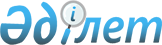 Қазақстан Республикасы Үкiметiнiң 1996 жылғы 14 қарашадағы N 1389 қаулысына өзгерiстер енгiзу туралы
					
			Күшін жойған
			
			
		
					Қазақстан Республикасы Үкiметiнiң Қаулысы 1997 жылғы 12 маусым N 960. Күшi жойылды - ҚРҮ-нiң 1998.10.27. N 1087 қаулысымен

      Тәуелсiз Мемлекеттер Достастығына қатысушы мемлекеттердiң ТМД-ның сыртқы экономикалық қызметiнiң бiрыңғай Тауарлық номенклатурасы туралы үкiметаралық Келiсiмдерiн жүзеге асыру және тауарлардың кодтары мен сипаттамаларын оның жаңа редакциясына сәйкес келтiру мақсатында Қазақстан Республикасының Үкiметi қаулы етедi: 

      1. "Әкелiнетiн тауарларға кеден бажының ставкалары туралы Қазақстан Республикасы Үкiметiнiң 1996 жылғы 14 қарашадағы N 1389 P961389_ қаулысына (Қазақстан Республикасының ПҮАЖ-ы, 1996 ж., N 46, 450-құжат) мынадай өзгерiстер енгiзiлсiн:      көрсетiлген қаулыға "Әкелiнетiн тауарларға кеден бажыныңставкалары" деген 1-қосымша 1-қосымшаға сәйкес жаңа редакциядажазылсын:     көрсетiлген қаулыға "Қазақстан Республикасының аумағынаәкелiнген кезде преференциялдық режим қолданылмайтын тауарлардыңтiзбесi" дене 4-қосымша 2-қосымшаға сәйкес жаңа редакцияда жазылсын:     2. Осы қаулы 1997 жылдың 15 маусымынан бастап қолдануғаенгiзiледi.     Қазақстан Республикасының         Премьер-Министрi                                         Қазақстан Республикасы                                               Үкiметiнiң                                         1997 жылғы 12 маусымдағы                                            N 960 қаулысына                                              1 қосымша            Әкелiнетiн тауарларға кеден бажының ставкалары_____________________________________________________________________СЭҚ ТН бойынша|        Тауардың қысқаша атауы       |Баждың ставкасы тауардың коды|                                     |(кедендiк құнына              |                                     |шаққанда %-пен              |                                     |немесе ЭКЮ-мен)_____________________________________________________________________       1      |                   2                 |       3_____________________________________________________________________01               ТIРI ЖАНУАРЛАР                        5               төмендегiлерден басқалары:010111000      Таза тектi (таза қанды) асыл тұқымды    бажсыз               жылқылар010210         Таза тектi (таза қанды) асыл тұқымды    бажсыз               iрi қара мал010310000      Таза тектi (таза қанды) асыл тұқымды    бажсыз               шошқалар010410100      Таза тектi (таза қанды) асыл тұқымды    бажсыз               қойлар010420100      Таза тектi (таза қанды) асыл тұқымды    бажсыз               ешкiлер010600900-ден  Ғылыми-зерттеу мақсаттарына арналған    бажсыз               жануарлар 02              ЕТ ЖӘНЕ ТАҒАМДЫҚ ҚОСЫМША ЕТ ӨНIМДЕРI   20               төмендегiлерден басқалары:020210000      Iрi қара малдың тұшасы мен жартылай     15,бiрақ 1               тұшасы, тоңазытылған                    кг-на 0.15                                                       ЭКЮ-ден кем                                                       емес020220         Iрi қара малдың етi, тоңазытылған,      15,бiрақ 1               өзге де шабылған етi, ұнға              кг-на 0.15               аунатылмаған                            ЭКЮ-ден кем                                                       емес020230         Iрi қара малдың етi, тоңазытылған,      15,бiрақ 1               ұнға аунатылған                         кг-на 0.15                                                       ЭКЮ-ден кем                                                       емес020321         Тоңазытылған шошқа етi, тұшасы мен      5               жартылай тұшасы020322         Тоңазытылған шошқа етi, саны, жауырыны  5               қол етi мен шабылған, ұнға аунатылмаған020329         Тоңазытылған шошқа етi, басқалары       5020610100      Фармацевтикалық өнiмдердi өндiруге      бажсыз               арналған қосымша өнiмдер020621000      Iрi қара малдың тiлдерi, тоңазытылған   30,бiрақ 1.2                                                       ЭКЮ-ден кем                                                       емес020622100,     Фармацевтикалық өнiмдерi өндiруге       бажсыз020629100,     арналған қосымша өнiмдер020630100,020641100,020649100,020680100,020690100020734         Қаздың немесе үйректiң майлы бүйрегi,   30, бiрақ 5               жас  немесе салқындатылған              кг-на 5                                                       ЭКЮ-ден кем                                                       емес020711100-     Тауықтың етi, жас, салқындатылған       30,бiрақ 1 кг-на020713700,     немесе тоңазытылған                     0,35 ЭКЮ-ден кем020714100,                                             емес020714700,020732900,020733900,020735150(үйрек етiненбасқасы),020735250,020735310-020735410(қазбенүйректiңетiненбасқасы),020735530(үйрек етiненбасқасы),020735630(үйрек етiненбасқасы),020735790(қазбенүйректiңетiненбасқасы),020736150(үйрек етiненбасқасы),020736250,020736310020736410(қазбенүйректiңетiнен басқасы(үйрек етiненбасқасы),басқасы),020736530(үйрек етiненбасқасы),020736630(үйрек етiненбасқасы),020736790(қазбенүйректiңетiнен басқасы(үйрек етiненбасқасы),03             БАЛЫҚТАР МЕН ШАЯН ТӘРIЗДЕСТЕР, МОЛЛЮСКIЛЕР 10               МЕН БАСҚА ДА СУДАҒЫ ОМЫРТҚАСЫЗ ЖӘНДIКТЕР               төмендегiлерден басқалары:030510000      Балық ұны, тамақ жасауға жарамды ұнтақ  5               мен гранулалар030541000      Тынық мұхиттың албырт балығы, Атлант    30, бiрақ               мұхитының албырт балығы мен Дунай       кг-на 6               өзiнiң албырт балығы, ысталған,         ЭКЮ-ден кем               сүзбесiн қоса алғанда                   емес030549450      Ысталған форель, сүзбесiн қоса алғанда  20030549500      Ысталған жыланбалық, сүзбесiн қоса      20               алғанда04             СҮТ ӨНIМДЕРI; ҚҰСТАРДЫҢ ЖҰМЫРТҚАСЫ;     15               ТАБИҒИ БАЛ; БАСҚА ЖЕРДЕ АТЫ АТАЛМАҒАН               ЖАНУАР ТЕКТЕС ТАҒАМДЫҚ ӨНIМДЕР               төмендегiлерден басқалары:040210         Ұнтақ мен гранулалар немесе өзге де     10               қатты нысандар; ұнтақ мен гранулалар               күйiндегi құрамында массасы бойынша               1,5%-тен аспайтын қант немесе басқа               да тәттiлендiрiлген заттар қосылған               сүт пен қойытылған қаймақ040221-040229  Ұнтақ мен гранулалар немесе өзге де     10               қатты нысандар, ұнтақ мен гранулалар               күйiндегi құрамында массасы бойынша               1,5%-тен асатын қант немесе басқа да               тәттiлендiрiлген заттар қосылған сүт               пен қойытылған қаймақ0403           Пахта, iрiген сүт пен қаймақ, йогурт,   10               кефир мен өзге де ашылатын немесе               ұйыған сүт пен қаймақ, қойытылған               немесе қойытылмаған, қант немесе басқа               да тәттiлендiрiлген заттар қосылған               немесе қосылмаған, хош иiстi немесе               хош иiстi емес, жемiс-жидек, жаңғақтар               немесе какао қосылған немесе қосылмаған0405           Сарымай мен өзге де сүт майлары;        20,бiрақ 1               сүт пасталары                           кг-на 0,3                                                       ЭКЮ-ден кем                                                       емес040700-ден     Инкубацияға арналған құс                бажсыз               жұмыртқалары040811         Жұмыртқаның сарысы, кептiрiлген        1005             БАСҚА ЖЕРДЕ АТЫ АТАЛМАҒАН ЖАНУАР               ТЕКСТЕРДIҢ ӨНIМДЕРI                     10               төмендегiлерден басқалары:051000         Сұр амбра, қамшаттың тобылғысы,         5               циветта мен мускус; шпанкалар, өрт,               оның iшiнде құрғағы; фармацевтикалық               өнiмдердi өндiруге қолданылатын бездер               мен жануар тектес өзге де өнiмдер,               жас, салқындатылған, тоңазытылған,               немесе қысқа мерзiмге сақтау үшiн               өзге әдiспен өңделген051110000      Бұқаның ұрығы                           506             ТIРI АҒАШТАР МЕН БАСҚА ДА ӨСIМДIКТЕР,   5               ӨСIМДIКТЕРДIҢ ПИЯЗШЫҚТАРЫ, ТҮБIРЛЕРI               МЕН СОНДАЙ ӨЗГЕ ДЕ БӨЛIКТЕРI; КЕСiЛГЕН               ГҮЛДЕР МЕН ӘСЕМ ЖАСЫЛ ӨСIМДIКТЕР0603           Гүлшоқтарын жасауға жарамды немесе      25, бiрақ               әсемдеуге арналған кесiлген гүлдер      1 данаға               мен жарғақтары, жас, кептiрiлген,       0.08 ЭКЮ-ден               боялған, ағартылған, сiңiрiлген         кем емес               немесе басқа әдiспен әзiр етiлген07             КӨКӨНIСТЕР МЕН КЕЙБIР ЖЕУГЕ БОЛАТЫН     15               ТАМЫРЛЫ ЖЕМIСТЕР ЖӘНЕ ТҮЙНЕКТI               ЖЕМIСТЕР               төмендегiлерден басқалары:070110000      Картоп, жас немесе салқындатылған,      бажсыз               тұқымдық070190         Картоп, жас немесе салқындатылған,       25               басқалары08             ЖЕУГЕ БОЛАТЫН ТҮБIРЛI ЖЕМIСТЕР          10               (ЖИДЕКТЕР) МЕН ЖАҢҒАҚТАР, ЦИТРУС НЕ               БАҚШАЛЫҚ ДАҚЫЛДАРДЫҢ СЫРТЫ МЕН               ҚАБЫҚТАРЫ               төмендегiлерден басқалары:0801           Кокос жаңғақтары, бразилиялық және      5               кешью жас немесе кептiрiлген, сыртқы               қабағынан тазартылған немесе               тазартылмаған, сыртымен немесе сыртысыз0802           Өзге де жаңғақтар, жас немесе           5               кептiрiлген, сыртқы қабығынан               тазартылған немесе тазартылмаған,               сыртымен немесе сыртысыз080300         Банандар, плантайндарды қоса алғанда,   5, бiрақ               жас немесе кептiрiлген                  1 кг-на 0.02                                                       ЭКЮ-ден кем                                                       емес0804           Құрмалар, инженерлер, ананастар,        5               авокадолар, гуаявалар, манго және               мангостандар (гарциниялар), жас немесе               кептiрiлген0805           Цитрус жемiстерi, жас немесе            5               кептiрiлген               төмендегiлерден басқалары:080510         Апельсиндер                             5, бiрақ                                                       1 кг-на 0.02                                                       ЭКЮ-деп кем                                                       емес080520         Мандариндер (танжериндер мен            5, бiрақ               унишиуларды (сатсумаларды) қоса         1 кг-на 0.02               алғанда); клементиндер, вилкингтер      ЭКЮ-деп кем               мен цитрустердiң                        емес080530         Лимондар мен лаймдар                    5, бiрақ                                                       1 кг-на 0.035                                                       ЭКЮ-деп кем                                                       емес080540         Грейпфруттер                            5, бiрақ                                                       1 кг-на 0.02                                                       ЭКЮ-деп кем                                                       емес08810          Жас алмалар                             1 кг-на                                                       0.2 ЭКЮ081400000      Цитрус жемiстерiнiң терiлерi немесе     5               бақшалық дақылдардың қабықтары               (қарбыздың қабықтарын қоса алғанда),               жас, тоңазытылған, кептiрiлген немесе               тұзды суда, күкiрттi суда немесе               уақытша конвервiлейтiн басқа ерiтiндiде               қысқа мерзiмге сақтау үшiн               консервiленген09             КОФЕ, ШАЙ, МАТЕ (ПАРАГВАЙ ШАЙЫ) МЕН     5               ТАТЫМДЫ ДӘМI БАР ӨСIМДIКТЕР               төмендегiлерден басқалары090121000,     Кофеинi бар немесе жоқ қуырылған кофе   10090122000090210000,     Шай, хош иiстi немесе хош иiстi емес,    10, бiрақ90230000       буылып түйiлген, таза массасы 3 кг-нан  1 кг-на 0.1               аспайды                                 ЭКЮ-ден кем                                                       емес090220000,     Өзге де шайлар                          бажсыз0924000010             АСТЫҚ ДӘНДЕРI                           5                төмендегiлерден басқалары:100110000-ден  Қатты бидай (тұқымдық)               бажсыз100110000-ден  Қатты бидай (басқасы)                20100190100      Егуге арналған спельта                  бажсыз100190910      Жұмсақ бидай мен меслин                 бажсыз100300100      Тұқымдық арпа                           бажсыз100400000-ден  Сұлы (тұқымдық)                      бажсыз100510         Тұқымдық жүгерi                         бажсыз1006           Күрiш                                   20100700100      астықты сорго, егуге арналған будандар  бажсыз11             ҰН-ЖАРМА ӨНЕРКӘСIБIНIҢ ӨНIМДЕРI;        10               АШЫТҚЫ; КРАХМАЛ; ИНУЛИН; БИДАЙДЫҢ УЫЗЫ               төмендегiлерден басқалары:110314000-нан  Күрiштiң жармасы                     2012             МАЙДЫҢ ТҰҚЫМДАРЫ МЕН ЖЕМIСТЕРI; БАСҚА   бажсыз               ДА ТҰҚЫМДАР МЕН ЖЕМIСТЕР, ДӘНДЕР,               ДӘРIЛIК ӨСIМДIКТЕР МЕН ТЕХНИКАЛЫҚ               МАҚСАТТАРДАҒЫ ӨСIМДIКТЕР, САБАН МЕН               АЗЫҚТЫҚ ЖЕМ13             ТАБИҒИ ТАЗАРТЫЛМАҒАН ШЕЛЛАК; КАМЕДЬТЕР, 5               ШАЙЫРЛАР МЕН ӨЗГЕ ДЕ ӨСIМДIК ШЫРЫНДАРЫ               МЕН СЫҒЫНДЫЛАРЫ14             СЕБЕТТЕЛЕТIН БҰЙЫМДАР ЖАСАУҒА КЕРЕКТI   15               ӨСIМДIК МАТЕРИАЛДАР, БАСҚА ЖЕРДЕ АТЫ               АТАЛМАҒАН ӨСIМДIК ТЕКТЕС ӨЗГЕ ДЕ               ӨНIМДЕР               төмендегiлерден басқалары:140420000      Мақта линтi                             515             ЖАНУАР НЕМЕСЕ ӨСIМДIК ТЕКТЕС МАЙЛАР     20               МЕН ТОҢМАЙЛАР ЖӘНЕ ОЛАРДАН АЖЫРАТЫЛЫП               АЛЫНҒАН ӨНIМДЕР, АЗЫҚТЫҚ ДАЯР ТОҢМАЙЛАР,               ЖАНУАР НЕМЕСЕ ӨСIМДIК ТЕКТЕС БАЛАУЫЗДАР               төмендегiлерден басқалары:1505           Жүннiң шуашы (шуаш) пен одан алынатын   5               (ланолиндi қоса алғанда) майлы заттар1508           Арахис майы мен оның бөлшектерi,        5               тазартылмаған немесе тазартылған, бiрақ               химиялық құрамы өзгертiлмеген1509           Зайтүн май мен оның бөлшектерi,         10               тазартылмаған немесе тазартылған, бiрақ               химиялық құрамы өзгертiлмеген1511           Пальма май мен оның бөлшектерi,         5               тазартылмаған немесе тазартылған, бiрақ               химиялық құрамы өзгертiлмеген151211910,     Күнбағыс майы                           10151219910151311,151319  Кокос (копр) майы мен оның бөлшектерi,  5               тазартылмаған немесе тазартылған, бiрақ                химиялық құрамы өзгертiлмеген151321, 151329 Өзектi пальма майы немесе бабасу майы   5                мен оның бөлешктерi, тазартылмаған               немесе тазартылған, бiрақ химиялық               құрамы өзгертiлмеген         1515           Басқа тоңмайлар мен өсiмдiк тоңмайлары  5               (жожоба майын қоса алғанда) мен оның               бөлшектерi, тазартылмаған немесе               тазартылмаған, бiрақ химиялық құрамы               өзгертiлмеген151710         Маргарин, сұйық маргариндi қоспағанда   15, бiрақ                                                       1 кг-на 0,12                                                       ЭКЮ-ден кем                                                       емес152000000      Шикi глицерин, глицерин суы мен         5               сiлтiсi16             ЕТТЕН, БАЛЫҚТАР МЕН ШАЯН                15               ТӘРIЗДЕСТЕРДЕН, МОЛЛЮСКIЛЕР МЕН БАСҚА               ДА СУДАҒЫ ОМЫРТҚАСЫЗ ЖӘНДIКТЕРДЕН               ДАЯР ӨНIМДЕР               төмендегiлерден басқалары:160100         Шұжықтар мен еттiң, еттiң қосымша       20, бiрақ               өнiмдерiнен немесе қаннан жасалатын     1 кг-на 0,4               өнiмдер, олардың негiзiнде жасалған     ЭКЮ-ден кем               даяр азық өнiмдерi                      емес160250,        Iрi қара малдың, қойдың немесе ешкiнiң  30160290720      етiнен жасалған даяр немесе160290780      консервiленген өнiмдер               төмендегiлерден басқалары:160210000-нан  Балалар тағамына арналған орамы 250     бажсыз               г-ға дейiнгi еттен, еттiң қосымша               өнiмдерiнен немесе қаннан жасалған               даяр гомогендi бажсыз өнiмдер160411000      Даяр немесе консервiленген бүтiн        30, бiрақ               немесе бөлшектелген, бiрақ туралмаған   1 кг-на 4               албырт балық                            ЭКЮ-ден кем                                                       емес160419         Даяр немесе консервiленген бүтiн        25               немесе бөлшектелген, бiрақ туралмаған               басқа балықтар160420100      Даяр немесе консервiленген албырт       25               балық өнiмдерi160430         Албырт балықтың уылдырығы (қара         30, бiрақ               уылдырық) пен басқа балықтардың         1 кг-на 32               уылдырықтарынан жасалған уылдырықты     ЭКЮ-ден кем               алмастырғыштар                          емес160510000      Даяр немесе консервiленген крабтар      30, бiрақ                                                       1 кг-на 4                                                       ЭКЮ-ден кем                                                       емес160520         Даяр немесе консервiленген теңiз        30, бiрақ               сушаяндары мен ара тiстес сушаяндар     1 кг-на 3                                                       ЭКЮ-ден кем                                                       емес160530000      Даяр немесе консервiленген омарлар      30,1 кг-на                                                       бiрақ 5,5                                                       ЭКЮ-ден кем                                                       емес160540000      Даяр не консервiленген басқа да         30, 1 кг-на               шаян тәрiздестiлер                      бiрақ 3                                                       ЭКЮ-ден кем                                                       емес160590         Даяр немесе консервiленген моллюскiлер  20               мен басқа да судағы омыртқасыз               жәндiктер17             ҚАНТ ПЕН ҚАНТТЫҢ КОНДИТЕРЛIК БҰЙЫМДАРЫ  11701           Құрақты немесе қызылша қанты мен        1               химиялық таза сахароза, қатты күйiнде               төмендегiлерден басқалары:170111         Хош иiстi немесе бояғыш қосымшаларсыз   бажсыз               қант шикiзаты; құрақты170199100      Ақ қант                                 25, бiрақ                                                       1 кг-на 0,07                                                       ЭКЮ-ден кем                                                       емес1702           Қанттың басқа түрлерi, химиялық таза    5               лактозаны, мальтозаны, глюкоза мен               фруктозаны қоса алғанда, қатты күйiнде;               хош иiстi немесе бояғыш заттар қосылған               немесе оларсыз қант сироптары; жасанды               бал, табиғи балмен араластырылған               немесе алмастырылмаған, карамель кулерi1703           Қантты сығу немесе тазарту нәтижесiнде  5               алынған батық (меласса)1704           Қанттың кондитерлiк бұйымдары (ақ       20               шоколадты қоса алғанда), құрамында               какаосы жоқ               төмендегiлерден басқалары:170410         Шайнайтын сағыз, қантпен көмкерiлген    25, бiрақ               немесе көмкерiлмеген                    1 кг-на 1.5                                                       ЭКЮ-ден кем                                                       емес170490550      Тамақ ауруы мен жөтелге қарсы           10               пастилкалар170490710      Iшiне салынған немесе салынбаған        20               қайнатылған конфеттер, құрамында               какаосы жоқ170490750      Тоффилер, карамельдер мен сондай        20               тәттiлер, құрамында какаосы жоқ170490990      Өзге де қанттың кондитерлiк бұйымдары,  20               құрамында какаосы жоқ18             КАКАО МЕН ОНЫҢ ӨНIМДЕРI                 5               төмендегiлерден басқалары:180631000,     Өзге де азық-түлiктер, құрамында        1 кг-на180632         какаосы бар, брикеттердегi,             0.6 ЭКЮ               пластиналардағы немесе плиткалардағы:               iшiне салынған, салынбаған180690         Өзге де шоколадтар мен шоколад          20, бiрақ               өнiмдерi                                1 кг-на 0.6                                                       ЭКЮ-ден кем                                                       емес               төмендегiлерден басқалары:180690900      Өзге де кондитерлiк бұйымдар,           20               құрамында какаосы бар19             АСТЫҚ ДӘНДЕРIНЕН, ҰННАН, КРАХМАЛДАН     25               НЕМЕСЕ СҮТТЕН ДАЯР ӨНIМДЕР;               КОНДИТЕРЛIК ҰН БҰЙЫМДАРЫ               төмендегiлерден басқалары:190110000      Бөлшек саудаға арналып бөлiнiп          бажсыз               салынған балалар тамағы20             КӨКӨНIСТЕРДIҢ, ЖЕМIСТЕРДIҢ              20               (ЖИДЕКТЕРДIҢ) ЖАҢҒАҚТАРДЫҢ НЕМЕСЕ               ӨСIМДIКТЕРДIҢ ӨЗГЕ ДЕ БӨЛIКТЕРIНЕН               ҰҚСАТЫЛҒАН ӨНIМДЕР               төмендегiлерден басқалары:200510000-нан  Балалар тамағына арналған 250 г-ға     бажсыз               дейiнгi орамдағы гомогендi               көкөнiстер200570         Маслиндер (зәйтүндер)                   10200710-нан     Балалар тамағына арналған 250 г-ға      бажсыз               дейiнгi орамдағы гомогендi даяр               өнiмдер2009           Жидек шырындары мен көкөнiс шырындары,  15, бiрақ               ашытылмаған немесе құрамында спирт      1 л-ге 0.07               қоспалары жоқ, қант немесе басқа да     ЭКЮ-дем кем               тәттiлендiрiлген заттар қосылған        емес               немесе қосылмаған               төмендегiлерден басқалары:200960-тан     Жүзiм су-шырындары                   521             ТҮРЛI АЗЫҚТЫҚ ӨНIМДЕР                   15               төмендегiлерден басқалары:210111-ден     Кофенiң сығындылары мен                 10, бiрақ               концентраттары, қатты                1 кг-на 0.5                                                       ЭКЮ-ден кем                                                       емес210210         Белсендi ашытқылар                      30               төмендегiлерден басқалары:210230000      Даяр наубайхана ұнтақтары               5210420000-нан  Балалар тамағына арналған 250г-ға       бажсыз               дейiнгi орамдағы азықтық өнiмдердiң               гомогендiк қоспалары2106           Басқа жерде аты аталмаған азықтық               өнiмдер                                 10               төмендегiлерден басқалары:210690100      Балқытылған iрiмшiктер                  15210690980-нен  Қантсыз (сахарозасыз) және/немесе қант  25, бiрақ               алмастырғыштар пайдаланылған шайнайтын  1 кг-на 1.5               сағыз                                ЭКЮ-ден кем                                                       емес22             АЛКОГОЛЬДI ЖӘНЕ АЛКОГОЛЬСIЗ СУСЫНДАР               МЕН СIРКЕ СУЫ2201           Сулар, таза немесе жасанды минералды,  20               газды, қант немесе басқа да               тәттiлендiрiлген заттар немесе хош               иiстi заттар қосылмаған суларды қоса               алғанда; мұз бен қар220210000      Сулар, минералды, газды, қант немесе    25, бiрақ               басқа да тәттiлендiрiлген заттар        1 л-ге 0.06               қосылған суларды қоса алғанда           ЭКЮ-ден кем                                                       емес220290         2009-тауар айқындамасының сыныпталған   15, бiрақ               жидек немесе көкөнiс шырындарынан       1 л-ге 0.07               басқа өзге де сусындар                  ЭКЮ-ден кем                                                       емес220300         Ашытқылық сыра                          1 л-ге 0.6                                                       ЭКЮ220410         Көбiктi шараптар                        1 л-ге 1.32                                                       ЭКЮ220421         Сыйымдылығы 2 литрден асатын            1 л-ге 0.5               ыдыстардағы өзге де шараптар            ЭКЮ220429         Спирт қосу жолымен ашытылуы             1 л-ге 0.12               болғызылмаған немесе тоқтатылған        ЭКЮ               шараптар мен өзге де жүзiм сулары220430         Өзге де жүзiм сулары                    5220510         Сыйымдылығы 2 литрден аспайтын          1 л-ге 0.5               ыдыстардағы, өсiмдiк немесе хош иiстi   ЭКЮ               сығындылар қосылған, вермуттар мен               табиғи жүзiм шараптары220590         Сыйымдылығы 2 литрден асатын            1 л-ге 0.12               ыдыстардағы, өсiмдiк немесе хош иiстi   ЭКЮ               сығындылар қосылған, вермуттар мен               табиғи жүзiм шараптары220600100      Пикет                                   1 л-ге 0.5 ЭКЮ220600310,     Ашытылған өзге де көбiктi сусындар      1 л-ге 1.32220600390                                              ЭКЮ220600510,     Сыйымдылығы 2 литрден аспайтын          1 л-ге 0.5 ЭКЮ220600590      ыдыстардағы ашытылған көбiксiз сусындар220600810,     Сыйымдылығы 2 литрден асатын            1 л-ге 0.5 ЭКЮ220600890      ыдыстардағы ашытылған көбiксiз сусындар220710000      Құрамында кемiнде көлемдiк 80% спирт    100, бiрақ 1               бар табиғиландырылмаған этил спиртi     л-ге 1.0                                                       ЭКЮ-ден кем                                                       емес220720000      Құрамында кез келген көлемде спирт      100, бiрақ 1               бар табиғиландырылмаған этил спиртi     л-ге 2.0               мен өзге де спирттер                    ЭКЮ-ден кем                                                       емес2208           Құрамында кемiнде көлемдiк 80% спирт    1 л-ге 1.0 ЭКЮ               бар табиғиландырылмаған этил спиртi,               спирт тұнбалары, ликерлер мен басқа               да спирт iшiмдiктерi               төмендегiлерден басқалары:220890910      Сыйымдылығы 2 литр немесе одан          1 л-ге 1.0 ЭКЮ               аспайтын, құрамында кемiнде көлемдiк               80% спирт табиғиландырылмаған этил               спиртi220890990      Сыйымдылығы 2 литр немесе одан асатын,  1 л-ге 1.0 ЭКЮ               құрамында кемiнде көлемдiк 80% спирт               бар табиғиландырылмаған этил спиртi220900         Сiрке қышқылынан алынған сiрке суы      15               мен оны алмастырғыштар23             ТАҒАМДЫҚ ДӘМ ӨНЕРКӘСIБIНIҢ ҚАЛДЫҚТАРЫ;  5               МАЛҒА АРНАЛҒАН ДАЙЫН АЗЫҚ               төмендегiлерден басқалары:230910         Бөлшек сауда үшiн бөлiнiп салынған      25, бiрақ 1               иттер немесе мысықтардың жемдерi        кг-на 0,2 ЭКЮ24             ТЕМЕКI МЕН ӨНЕРКӘСIПТIК ТЕМЕКI               АЛМАСТЫРҒЫШТАР2401           Темекi шикiзаты; темекi қалдықтары      52402           Сигаралар, ұштары кесiлген сигаралар,   30, бiрақ 1000               сигариллалар (жұқа сигаралар) мен       данаға 3               темекi сигареттерi немесе оларды        ЭКЮ-ден кем               алмастырғыштар                          емес2403           Өнеркәсiптiк жолмен жасалған басқа да   30               темекi мен өнеркәсiптiк темекi               алмастырғыштары; "гомогендi темекi"               немесе "қалпына келтiрiлген" темекi,               темекi сығындылары мен эссенциялары               төмендегiлерден басқалары:240310         Құрамында кез келген көлемде темекi     20               алмастырғыштары бар немесе жоқ наспай25             ТҰЗ; КҮКIРТ; ТОПЫРАҚ ПЕН ТАС; СЫЛАҚ     20               МАТЕРИАЛДАРЫ, ӘК ТАСТАР МЕН ШЕМЕН               төмендегiлерден басқалары:250100910      Тұз                                     3025-ден         Титан=магний шикiзаты                бажсыз26             РУДАЛАР, ШЛАК ПЕН КҮЛ                   5               төмендегiлерден басқалары:261400900-ден  Титан-магний шикiзаты                бажсыз260300000      Жез кендерi мен концентраттары          бажсыз260700000      Қалайы кендерi мен концентранттары      бажсыз260800000      Цинк кендерi мен концентранттары        бажсыз27             МИНЕРАЛЬДЫ ОТЫН, МҰНАЙ МЕН ОЛАРДАН      5               АЙЫРЫЛЫП АЛЫНАТЫН ӨНIМДЕР, БИТУМИНОЗ               ЗАТТАРЫ; МИНЕРАЛЬДЫ БАЛАУЫЗДАР               төмендегiлерден басқалары:271111000,     Табиғи газ                              бажсыз27112100028             ОРГАНИКАЛЫҚ ЕМЕС ХИМИЯ ӨНIМДЕРI;        5               БАҒАЛЫ ЖӘНЕ ТОПЫРАҚТА СИРЕК КЕЗДЕСЕТIН               МЕТАЛДАРДЫҢ, РАДИОАКТИВТI ЭЛЕМЕНТТЕРДIҢ               НЕМЕСЕ ИЗОТОПТАРДЫҢ ОРГАНИКАЛЫҚ НЕМЕСЕ               ОРГАНИКАЛЫҚ ЕМЕС ҚОСЫЛЫСТАРЫ               төмендегiлерден басқалары:2815           Натрий гидроксидi (каустикалық сода)    бажсыз               [күйдiргiшнарт], калий гидроксидi               (күйдiргiш калий); натрий немесе калий               пероксидi281511000      Натрий гидроксидi (каустикалық сода)    бажсыз               қатты күйiнде281512000      Натрий гидроксидi (каустикалық сода)    бажсыз               су ерiтiндiсiндегi (натр сiлтiсi               немесе сұйық сода)282612000      Алюминия фторидi                        15282630000      Натрий гексафторалюминаты               15               (синтетикалық криолит)2830           Сульфидтер, шала сульфидтер             бажсыз29             ОРГАНИКАЛЫҚ ХИМИЯЛЫҚ ҚОСЫЛЫСТАР         бажсыз30             ФАРМАЦЕВТIК ӨНIМДЕР                     бажсыз31             ТЫҢАЙТҚЫШТАР                            бажсыз               төмендегiлерден басқалары:310310         Суперфосфаттар                          1032             ИЛЕЙТIН НЕМЕСЕ БОЯҒЫШ СЫҒЫНДЫЛАР;       5               ТАНИНДЕР МЕН ОЛАРДЫҢ ТУЫНДЫЛАРЫ;               БОЯҒЫШТАР, ПИГМЕНТТЕР ЖӘНЕ ӨЗГЕ ДЕ               БОЯҒЫШ ЗАТТАР; БОУЛАР МЕН ЛАКТАР;               ШПАТЛЕВКАЛАР МЕН ӨЗГЕ ДЕ МАСТИКАЛАР;               СИЯЛАР (БАСПАХАНА БОЯУЛАРЫ)               төмендегiлерден басқалары:3209           Синтетикалық полимерлер немесе химиялық  бажсыз               жетiлдiрiлген табиғи полимерлер               негiзiндегi, суда шашыратылған немесе               ерiтiлген өзге де бояулар мен лактар               (эмаль мен политураны қоса алғанда)33             ЭФИР МАЙЛАРЫ ЖӘНЕ РЕЗИНОИДТЕР;               ПАРФЮМЕРЛIК, КОСМЕТИКАЛЫҚ ЖӘНЕ               ТАЗАЛАУ-ЖУУ ҚҰРАЛДАРЫ3301           Эфир майлары (терпендерден босатылған   5               немесе босатылмаған), қатты немесе               абсолюттi гүл сығындыларын қоса               алғанда; резиноидтер; сығылған эфир               майлары; анфлераж немесе мацерация               жолымен алынатын, тоңмайлардағы,               ұшпайтын майлардағы, балауыздардағы               не сондай өнiмдердегi эфир майларының               концентраттары; эфир майларын               терпенсiздендiру жолымен алынған               қосымша терпен өнiмдерi; су               дистилляттары мен эфир майларының               судағы ерiтiндiлерi3302           Хош иiстi заттардың қоспалары мен бiр   5               немесе бiрнеше осындай заттардың               негiзiнде алынатын, өнеркәсiптiк               шикiзат ретiнде пайдаланылатын               қоспалар (спирттiк ерiтiндiлердi қоса               алғанда); сусындар өндiру үшiн               пайдаланылатын хош иiстi заттардың               негiзiндегi өзге де препараттар330300         Әтiр мен тазалау-жуу суы                253304           Өнеркәсiп шикiзаты ретiнде              20               қолданылатын осындай бiр және одан               да көп заттардан алынатын, макияжға               арналған косметикалық құралдар немесе               терi күтiмiне арналған (дәрiлiктен               басқалары)3305           Шашқа арналған құралдар                 153306           Бекiтетiн ұнтақтар мен тiс              5               протездерiнiң пасталарын қоса алғандағы               ауыздың немесе тiстердiң тазалығына               арналған құралдар; тiстердiң арасындағы               қуыстарды тазалау үшiн пайдаланылатын,               бөлшек саудаға арналған жеке кораптағы               жiптер (тiс жiбегi)3307           Қырынған кезде, оған дейiн, одан кейiн  15               пайдаланылатын құралдар, жеке бас               үшiн қолданылатын дезодоранттар, ванна               қабылдауға арналған құрамдар, шаш               кетiретiн құралдар және өзге де басқа               жерде аты аталмаған парфюмериялық,               косметикалық немесе тазалау-жуу               құралдары; үй-жайларға арналған хош               иiстi немесе хош иiстi емес,               уытсыздандыру қасиеттерi бар немесе               жоқ дезодоранттар34             САБЫН, ҮСТIРТIН-БЕЛСЕНДI ОРГАНИКАЛЫҚ    15               ЗАТТАР, ЖУУШЫ ҚҰРАЛДАР, ЖАҒАТЫН               МАТЕРИАЛДАР, ЖАСАНДЫ ЖӘНЕ ДАЯР               БАЛАУЫЗДАР, ТАЗАЛАУ ЖӘНЕ ЖЫЛТЫРАТУ               ҚҰРАМДАРЫ, МАЙ-ШАМДАР, ИЛЕП ЖАСАУҒА               АРНАЛҒАН ПАСТАЛАР, ПЛАСТЕЛИН, "ТIС               ДӘРIГЕРIНIҢ БАЛАУЫЗЫ" МЕН ТIС               ДӘРIГЕРIНIҢ МАҚСАТТАРЫНА АРНАЛҒАН               ГИПС НЕГIЗIНДЕ ҚҰРАМДАР               төмендегiлерден басқалары:3402           Үстiртiн белсендi органикалық заттар    бажсыз               (сабыннан басқасы), үстiртiн белсендi               құралдар, жуушы құралдар, (көмекшi               жуушы құралдарды қоса алғанда) мен               құрамында сабын бар немесе жоқ (3401-               тауарлар айқындамасындағы құралдардан               басқалары) тазалайтын құралдар3403           Жағар материалдар (кесетiн аспаптар               үшiн салқындатқыш жағар эмульсияларды,               болттар мен гайкалардың резьбаларын               майлайтын құралдарды, тотықты               кетiретiн құралдарды немесе коррозияға               қарсы заттар мен қалыпты майлау және               суырып шығаруды жеңiлдетуге арналған,               майлаудың негiзiнде жасалған               препараттарды қоса алғанда) мен               құралдар, тоқыма материалдарын, терiне,               үлпердi немесе өзге де материалдарды                маймен өңдеу үшiн пайдаланылатын құралдар,               құрамында битуминозды               материалдардан алынатын мұнай майлары               немесе мұнай өнiмдерiнiң массасы 70%               немесе одан асатын негiзгi               құрамдастары ретiндегi құралдардан               басқалары340700000      Балалардың илеп ойнауына арналған        бажсыз               пластилиндi қоса алғандағы илеп               ойнайтын пастылар; "тiс дәрiгерiнiң               балауызы" немесе бөлшек сауда үшiн               орамаларға, топтамаларға бөлiнiп               салынған тақта, таға, бөренешелер               немесе сондай нысандардағы тiс               үлгiлерiн алуға арналған құралдар;               тiс дәрiгерiнiң мақсаттарына арналған               гипс (кальцийлендiрiлген гипс немесе               кальций  сульфаты) негiзiндегi               құралдар35             БЕЛОКТЫ ЗАТТАРЫ; ЖЕТIЛДIРIЛГЕН          5               КРАХМАЛДАР, ЖЕЛIМ; ФЕРМЕНТТЕР;36             ЖАРЫЛҒЫШ ЗАТТАР; ПИРОТЕХНИКАЛЫҚ         30               БҰЙЫМДАР; СIРIҢКЕЛЕР; ПИРОФОРЛЫҚ               ҚОРЫТПАЛАР; КЕЙБIР ЖАНАР-ЖАҒАР               ЗАТТАР37             ФОТО ЖӘНЕ КИНОТАУАРЛАР                  10               төмендегiлерден басқалары:370110         Рентгендiк жалпақ сезiмтал,             бажсыз               экспонацияланбаған, қағаз картон               немесе тоқыма материалдарынан басқа               кез келген материалдардан жасалған               фотопластинкалар мен фотопленкалар370210000      Рулондардағы рентгендiк жалпақ          бажсыз               сезiмтал, экспонацияланбаған, қағаз               картон немесе тоқыма материалдарынан               басқа кез келген материалдардан               жасалған фотопластинкалар мен               фотопленкалар370232900,     Ұзындығы 30 м-ден асатын                5370255000,     экспонацияланбаған фотопленка3702569003706           Экспонацияланған және шығарылған        30               кинопленка, оның iшiнде дыбыстық               жолы бар немесе жоқ, немесе тек               дыбыстық жолдан ғана тұратын38             ӨЗГЕ ДЕ ХИМИЯЛЫҚ ӨНIМДЕР                10               төмендегiлерден басқалары:3808           Инсектицидтер, родентицидтер,           бажсыз               фунгицидтер, гербицидтер, өнiп               шығаруға қарсы мен өсiмдiктiң өсуiн               реттегiштер, уытсыздандырушы құралдар               мен оларға ұқсастар, бөлшек сауда               үшiн қалыптарға немесе орамаларға               бөлiнiп салынған немесе даяр               препараттар мен бұйымдар күйiнде               ұсынылған (мысалы, таспалар,               күкiртпен өңделген, фитильдер,               свечалар, шыбын жабыстырғыш қағаз)3809           Әрлеу құралдары, бояуды тездететiн      бажсыз               немесе бояғыштарды бекiтетiн               құралдар мен өзге де өнiмдер және               даяр препараттар (мысалы, өңдеу мен               дәрiлеу заттары), тоқыма, қағаз,               былғары өнеркәсiбiнде немесе сондай               салаларда қолданылатын, басқа жерде               аты аталмаған3811-ден       Деэмульгаторлар                      бажсыз39             ПОЛИМЕРЛIК МАТЕРИАЛДАР, ПЛАСТМАССАЛАР               ЖӘНЕ ОЛАРДАН ЖАСАЛАТЫН БҰЙЫМДАР3901-3914      Бастапқы қалыптардағы полимерлер        10               төмендегiлерден басқалары:3903           Бастапқы қалыптардағы стиролдың         5               полимерлерi390410000-нан  Паста күйiндегi поливинихлоридтi        5               эмульсионды шайыр [ылғалының массалық               үлесi - 0,2%; эмульгатордың массалық               үлесi (алифатика мен карбон               қышқылдарының тұздары)- 0,1%;               винилхлоридтiң массалық үлесi - 0,6%]               берiктiлiгi жоғары етiлген көбiктi               қабаты мен мөлдiр қабаты химиялық               жолмен қысылып бекiтiлген               көбiктендiрiлген линолеумдi жасау               үшiн (маркаларының үлгiсi: "инавил               ЕП-724", "Инавил ЕП-705", "Сольвик               367 НЦ")390422000      Қабатталған поливинилхлорид             5390430000      Винилхлорид пен винилацетаттың          5               бiрлескен полимерлерi390512000      Суда шашырап, бытыраған                 5               винилацетаттың полимерлерi3906           Бастапқы қалыптардағы акрил             5               полимерлерi3907           Бастапқы қалыптардағы өзге де жай       5               полиацеталдар, полиэфирлер және               эпоксидтi шайырлар, бастапқы               қалыптардағы поликарбонаттар, алкидтi               шайырлар, күрделi полиаллиль эфирлерi               мен өзге де күрделi полиэфирлер3909           Бастапқы қалыптардағы амин шайырлары,   бажсыз               фенол шайырлары мен полиуретандар391212000      Қабатталған целлюлоза ацетаттары        5391290100      Күрделi целлюлоза эфирлерi              53915           Пластмассаның қалдықтары, кесiндiлерi   15               мен кесектерi3916           Көлденең кесiндiсiнiң өлшемi 1 мм-ден   15               асатын моножiп, шыбықтар, стерженьдер               мен үлгi кесiндiлер, үстi өңделген               немесе өңделмеген, бiрақ өзге өңдеуден               өтпеген, полимерлiк материалдардан               жасалған3917           Пластмассадан жасалған құбырлар,        10               түтiктер, шлангiлер мен фитингiлер               (мәселен, қосылыстар, буыншалар,               фланецтер)               төмендегiлерден басқалары:391710         Қойытылған протеиндерден немесе         5               целлюлоза материалдарынан жасалған               жасанды бүркiншiктер (шұжық               бұйымдарына арналған)391732310      Этилен полимерiнен жасалған құбырлар,   бажсыз               түтiктер фитингiлерсiз, басқа               материалдармен бекiтiлмеген немесе               үйлестiрiлмеген391732910      Шұжық бұйымдарына арналған              5               синтетикалық қабықшалар391740         Фитингiлер                              бажсыз3918           Өздiгiнен желiмделiнетiн немесе         25               желiмделiнбейтiн, рулондардағы немесе               пластикалардағы полмерлiк               материалдардан жасалған еден               жапқыштар; осы топқа қатысты               9-ескертпеде көрсетiлген қабырғалар               немесе үй төбесiн жабуға арналған               полимерлiк жапқыштар3919           Полимерлiк материалдардан жасалған       10               өздiгiнен желiмделiнетiн, рулондардағы               немесе оларсыз плиталар, табақтар,               пленкалар, фольгалар, таспалар,               жолақтар мен өзге де жалпақ қалыптар3920           Полимерлiк материалдардан жасалған      10               қуыс емес және шыбықтармен               бекiтiлмеген, қабатталмаған, астына               салынған немесе басқа материалдармен               осындай әдiспен бiрiктiрiлген               плиталар, табақтар, пленкалар,               фольгалар мен жолақтар (таспалар)               төмендегiлерден басқалары:392010-        Басқа полимерлiк материалдармен         15392020-дан     бiрiктiрiлген, полиомфиндерден               жасалған пленкалар392041110-нан  Қатты қабатталмаған қалыңдығы           25               1 мм-ден аспайтын винихлорид               полимерлерiнен жасалған пленкалар3921           Полимерлiк материалдардан жасалған      10               өзге де плиталар, табақтар пленкалар,               фольгалар мен жолақтар (таспалар)3922-3926      Пластмассалық бұйымдар                  25               төмендегiлерден басқалары:392330100      Сыйымдылығы 2 л-ден аспайтын            5               шөлмектер, шөлмекшелер, құтылар мен               сондай пластмассалық бұйымдар392350         Пробкалар, жапқыштар, қалпақтар мен     5               басқа да пластмассалық жабатын бұйымдар40             КАУЧУК, РЕЗЕҢКЕ, ЖӘНЕ ОЛАРДАН           5               ЖАСАЛҒАН БҰЙЫМДАР               төмендегiлерден басқалары:4001           Бастапқы қалыптардағы немесе            бажсыз               пластиналар, табақтар немесе жолақтар               (немесе таспалар) түрiндегi табиғи               каучук, балата, гуттперча, гваюла,               чикл және сондай табиғи шайырлар400241000      Летекс                                  бажсыз400249000      Өзге де хлоропрендi каучук              бажсыз               (хлорбутадиендi) (СR),басқалары401110000      Жеңiл автомобильдердiң жаңа резеңкелi   10, бiрақ               пневматикалық шиналары (покрышкалары)   1 данаға 4               (көпорынды жеңiл және спорттық          ЭКЮ-ден кем               автомобильдерiн қоса алғанда)           емес401120         Автобустардың немесе жүк                10               автомобильдерiнiң жаңа резеңкелi               пневматикалық шиналары (покрышкалары)4012           Қалпына келтiрiлген немесе               15               пайдаланылған; тұтас немесе жартылай               пневматикалық резеңкелi, өзара               ауыстырылатын шиналық протекторлар               мен құрсаулы таспалар, резеңкелi               пневматикалық шиналары (покрышкалары)4013           Резеңке камералар                       154014           Желiмделген резеңкеден, қатты           бажсыз               резеңкеден басқасының, фитингiсi бар               немесе оларсыз қатты резеңкеден               жасалған гигиеналық немесе фармацевтiк               (емiзiктердi қоса алғанда) бұйымдар4015           Қатты резеңкеден басқа түрлi            20               мақсаттарға арналған желiмделген               резеңкеден жасалған киiм-кешекпен оның               бөлiктерi (қолғаптарды қоса алғанда)               төмендегiлерден басқалары:401511000      Хирургиялық қолғаптар                   бажсыз4016           Қатты резеңкеден басқа желiмделген      15               резеңке жасалған бұйымдар, басқалары401700         Қалдықтар мен кесектердi қоса           15               алғандағы; барлық нысандағы қатты               резеңке (мәселен, эбонит); қатты               резеңкеден жасалған бұйымдар41             ӨҢДЕЛМЕГЕН ТЕРIЛЕР МЕН БЫЛҒАРЫ          10               ТЕРIЛЕР (БЫЛҒАРЫ ШИКIЗАТЫ) (ТАБИҒИ               ҮЛПЕРДЕН БАСҚАСЫ)               төмендегiлерден басқалары:4101-4103      Iрi және ұсақ малдың немесе жылқы       30               тұқымдас жануарлардың терiлерi мен               былғары шикiзатының өзге де түрлерi               (жас немесе тұздалған, кептiрiлген,               жидiген, жұрымдалған немесе басқа               әдiспен консервiленген, бiрақ               иленбеген, пергаментпен өңделмеген               және одан арғы өңдеуден өткiзiлмеген)42             БЫЛҒАРЫ БҰЙЫМДАРЫ; ЕР-ТҰРМАН МЕН               ӘБЗЕЛДЕР; ЖОЛҒА КЕРЕК-ЖАРАҚТАР,               ӘЙЕЛДЕРДIҢ СӨМКЕЛЕРI МЕН СОНДАЙ               ТАУАРЛАР; ЖАНУАРЛАР IШЕКТЕРIНЕН               ЖАСАЛҒАН БҰЙЫМДАР (ТАЗА ЖIБЕК МАТАДАН               ЖАСАЛҒАН КЕТГУТТЫ ҚОСПАҒАНДА)420100000      Кез келген жануарға арналған кез        20               келген материалдан жасалған әбзелдер               мен ер-тұрмандар (қамытшаларды,               тiзгiндердi, тоқымаларды,               тұмылдырықтарды, жабуларды, аспалы               қоржындарды, ит жабуларды және               мұрындықтарды, жабындарды, соларға               ұқсас бұйымдарды қоса алғанда)4202           Саквояждар, шабандандар...              254203           Таза былғарыдан немесе құрғақ           20               былғарыдан жасалған киiм-кешектер               мен керек-жарақтар               төмендегiлерден басқалары:420310000-нан  Таза былғарыдан жасалған киiм-кешек  30, бiрақ                                                       1 кг-на 14                                                       ЭКЮ-ден кем                                                       емес420400         Машиналарда, механикалық құрылғыларда   5               немесе өзге де техникалық мақсаттарға               пайдаланылатын таза немесе құрақ               былғарыдан жасалған бұйымдар420500000      Таза немесе құрғақ былғарыдан жасалған               өзге де бұйымдар                        304206           Мал iшектерiнен (таза жiбек матадан     5               жасалған кетгуттен басқасы), несеп               қаптары мен сiңiрлерiнен бұйымдар43             ТАБИҒИ ЖӘНЕ ЖАСАНДЫ ҮЛПЕР МЕН               ОЛАРДАН ЖАСАЛҒАН БҰЙЫМДАР4301           Мамық-үлпер шикiзаты (үлпер бұйымдарын  5               жасауға жарамды бастарын, құрықтарын,               аяқтарын өзге де бөлiктерiн немесе               кесiндiлерiн қоса алғанда), 4101, 4102               немесе 4103-тауарлар айқындамаларының               былғары шикiзатынан басқа4302           Иленген немесе иленбеген үлпер терiлер  5               (үлпер терiлердiң бастарын,               құйрықтарын, аяқтарын өзге де               бөлiктерiн немесе кесiндiлерiн қоса               алғанда), жиналмаған немесе жиналған               (басқа материалдарды толықтырмай-ақ),               4303-тауарлар айқындамасында               көрсетiлгендерден басқа               төмендегiлерден басқалары:430211000      Кәмшаттың басымен, құйрығымен,          20               аяқтарымен бiрге немесе оларсыз,               иленген, жиналмаған бүтiн терiлерi430230100      Үлпер пластиналар                       154303           Үлпер киiм мен оның керек-жарақтары,    15               өзге де мамық-үлпер бұйымдар               төмендегiлерден басқалары:430310         Үлпер киiм мен оның керек-жарақтары     30               төмендегiлерден басқалары:430310100-ден  Тиiндердiң және басқа да жынысы         30, бiрақ               жағынан кемелденбеген гренланд          1 данаға 90               тюленьдерi мен хохлочтың (нильгаудың)   ЭКЮ-кем кем               терiлерiнен тiгiлетiн киiм           емес430310900-ден  Кәмшат үлперiнен тiгiлген киiм       30, бiрақ                                                       1 данаға 150                                                       ЭКЮ-ден кем                                                       емес430310900-ден  Су кәмшаты үлперiнен тiгiлетiн киiм  30, бiрақ                                                       1 данаға 90                                                       ЭКЮ-ден кем                                                       емес430310900-ден  Көк түлкi үлперiнен тiгiлетiн киiм   30, бiрақ                                                       1 данаға 90                                                       ЭКЮ-ден кем                                                       емес430310900-ден  Түлкi үлперiнен тiгiлетiн киiм       30, бiрақ                                                       1 данаға 90                                                       ЭКЮ-ден кем                                                       емес430310900-ден  Үй-қояны немесе қоян үлперiнен          30, бiрақ               тiгiлетiн киiм                       1 данаға 40                                                       ЭКЮ-ден кем                                                       емес430310900-ден  Қой үлперiнен тiгiлетiн киiм         30 бiрақ                                                       1 данаға 40                                                       ЭКЮ-ден кем                                                       емес430310900-ден  Қой, үй-қояны немесе қоян үлперiнен     15, бiрақ               тiгiлетiн балалар киiмi: бойының        1 данаға 15               ұзындығы 164 см-ге дейiн, кеуде         ЭКЮ-ден кем               ауқымы 84 см-ге дейiн                емес430310900-ден  Өзге де үлперден тiгiлетiн киiмдер   30, бiрақ                                                       1 данаға 60                                                       ЭКЮ-ден кем                                                       емес430400000      Жасанды үлпер мен олардан жасалатын     5               бұйымдар44             АҒАШТАР МЕН ОДАН ЖАСАЛҒАН БҰЙЫМДАР,     20               АҒАШ КӨМIРI               төмендегiлерден басқалары:440341000-     Тропикалық тұқымды ағаштардан           5440349         өңделмеген және өзге де ағаш               материалдары440724-440729  Тропикалық тұқымды ағаштардан           5               жасалған, көлденеңiнен кесiлген немесе               жарылмаған ағаш материалдары440831-440839  Тропикалық тұқымды ағаштардан           5               жасалған бiрқабатты фанер мен               желiмделген фанер шпонының табақтары               төмендегiлерден басқалары:440890350      Қарындаштар әзiрлеуге арналған          15               жiңiшке тақташалар441019100      Шайыр немесе басқа да органикалық       30               бiрiктiрушi заттар сiңдiрiлген,               өңделмеген немесе тек қырланған,               ағаштардан жасалған, жонылған және               оларға ұқсас плиталар441830-дан     Үшқабатты жүзетiн паркеттiк тақтай,     30               көркем паркет442190910      Талшықты плиталардан және басқалардан   20, бiрақ               жасалған өзге де ағаш бұйымдар          1 кг-на 0,5                                                       ЭКЮ-ден кем                                                       емес44219099045             ПРОБКА МЕН ОЛАРДАН ЖАСАЛҒАН БҰЙЫМДАР    546             САБАННАН, АЛЬФАДАН ЖӘНЕ БАСҚА ДА        25               ТОҚУҒА АРНАЛҒАН МАТЕРИАЛДАРДАН ЖАСАЛҒАН               БҰЙЫМДАР, СЕБЕТТIК БҰЙЫМДАР МЕН БАСҚА ДА               ТОҚЫЛҒАН БҰЙЫМДАР47             АҒАШТАРДАН НЕМЕСЕ БАСҚА ДА ТАЛШЫҚТЫ     15               ЦЕЛЛЮЛОЗА МАТЕРИАЛДАРЫНАН АЛЫНҒАН               МАССА; ҚАЛДЫҚТАРДАН ҚАЙТА ЖАСАЛҒАН               ҚАҒАЗ БЕН КАРТОН48             ҚАҒАЗ БЕН КАРТОН; ҚАҒАЗ БҰЙЫМДАРЫНЫҢ,   15               ҚАҒАЗ БЕН КАРТОННЫҢ МАССАСЫ               төмендегiлерден басқалары:480240         Тұсқағаз үшiн негiз  болатын қағаз      10480431510      Крафт, электр техникалық оқшаулау       5               қағазы480510000      Жартылай целлюлозадан жасалған қырлана  5               қатпарланған қағаз (қалыпты               қатпарланған)480530         Сульфиттi орама қағаз                   54806           Өсiмдiк пергаментi, май өткiзбейтiн,    5               калька, пергамин және басқа да               жылтыратылған мөлдiр немесе мөлдiр емес               рулондардағы және табақтардағы қағаз4807           Үстi жабылмаған немесе сiңдiрiлмеген,   5               шыбықтармен бекiтiлмеген немесе               бекiтiлген, рулондардағы және               табақтардағы қағаз бен көпқабатты               картон (қағаз немесе картонның бiрнеше               жалпақ қабаттарын желiмдеу жолымен               әзiрленген)4808           Рулондардағы және табақтардағы,         20               крептелген, қысып бастырылған немесе               тесiлген, қырлана қатпарланған қағаз               бен картон (Жалтыр сыртқы табақтармен               желiмделген немесе желiмделмеген),               4803-тауар айқындамасында               көрсетiлгендерiнен басқалары4810           Бiрiктiрушi заттарды пайдаланып немесе  5               оларсыз, ешқандай үстiн жабусыз, оның               iшiнде қолданбалы қабатпен немесе               бейнелермен боялған рулондардағы немесе               табақтардағы бiр немесе екi жағынан               каолинмен (қытай саз балшығымен) немесе               басқа да органикалық емес заттармен               борлаған қағаз бен картон481131000,     Жылтыратылған полимерлiк                5481139000      материалдармен жабылған, олар               сiңдiрiлген, ламинирленген (желiмдердi               қоспағанда) қағаз бен картон481190900      Кесiлмеген баспа нысандарынан басқа     5               целлюлоза талшықтарынан жасалған қағаз,               картон, целлюлоза мақтасы мен кездеме4813           Мөлшерi бойынша кесiлген немесе         5               кесiлмеген немесе кiтапша немесе               түтiкше түрiндегi темекi қағазы481810         Дәретхана қағазы                        20481840         Санитарлық-гигиеналық орамалдар мен     бажсыз               тампондар, балалар жөргектерi мен               бұтына төсенiштер және оларға ұқсас               санитарлық-гигиеналық бұйымдар481890100,     Хирургиялық, медициналық немесе         бажсыз481890900      гигиеналық мақсаттарда қолданылатын               қағаз массасынан бұйымдар4819           Қағаз бен картоннан, целлюлоза          10               мақтасы мен кездемесiнен, целлюлоза               талшығынан жәшiктер, қораптар, қаптар,               сөмкелер мен басқа да ыдыстар;               мекемелерде, дүкендерде немесе осындай               мақсаттарда пайдаланылатын папкалар,               хаттарға арналған науашалар4821           Баспалық мәтiнi немесе бейнесi бар,     5               баспалық мәтiнi немесе бейнесi жоқ               қағаз бен картонның барлық түрлерiнен               жасалған жарлықшалар мен этикеткалар4822           Қағаз массасынан, қағаз немесе          5               картоннан бобиналар, катушкалар,               шпульдер мен сондай ұстағыштар               (тесiлген немесе тесiлмеген,               шыбықтармен бекiтiлген немесе               бекiтiлмеген)482320000      Фильтрленген қағаз бен картон           5482340000      Рулондардағы, табақтардағы немесе       5               дискiлердегi тiркеушi аспаптарға               арналған, баған сызылған қағаз482390150      Жолақтар не өзге де күйде               5               перфораторлар үшiн тесiлмеген карталар482390200      Жаккардты және сондай машиналарға       5               арналған тесiлген қағаз бен картон482390500-ден, Конденсаторлы қағаз                  5482390900-ден482390900      Целлюлоза талшықтарынан жасалған қағаз  5               бен картон, кездемелер, басқалар49             БАСПА КIТАПТАРЫ, ГАЗЕТТЕР,              15               РЕПРОДУКЦИЯЛАР МЕН ПОЛИГРАФИЯ               ӨНЕРКӘСIБIНIҢ БАСҚА ДА БҰЙЫМДАРЫ;               ҚОЛЖАЗБАЛАР, МАШИНАМЕН БАСЫЛҒАН               МӘТIНДЕР МЕН ЖОСПАРЛАР               төмендегiлерден басқалары:4901           Баспа кiтаптары, брошюралар,            бажсыз               парақшалар мен сондай баспа               материалдары, жеке парақтар түрiнде               немесе брошюра түрiнде тiгiлген4902           Иллюстрацияланған немесе                бажсыз               иллюстрацияланбаған, құрамында               жарнамалық материалы бар немесе жоқ               газеттер, журналдар мен өзге де               мерзiмдiк басылымдар490300000      Балаларға арналған сурет салынатын      бажсыз               картинка-кiтаптар, кiтаптар490400000      Ноталар, баспа немесе қолжазба          бажсыз               түрiнде, түптелген немесе түптелмеген,               иллюстрацияланған немесе               иллюстрацияланбаған4905           Географиялық, гидрографиялық карталар   бажсыз               мен кез келген басқа да карталар,               басылған атластарды, қабырғалық               карталарды, топографиялық жоспарлар               мен глобустарды қоса алғанда490600000      Түпнұсқалары болып табылатын қолдан     бажсыз               жазылған архитектуралық, инженерлiк,               өнеркәсiптiк, коммерциялық,               топографиялық және басқа да сондай               мақсаттарға арналған жоспарлар мен               сызбалар; қолжазба мәтiндерi;               сезiмтал қағаздағы фоторепродукция               мен жоғарыда аталған тауарлардың               көшiрмелерiнiң даналары490700300      Банкноттар                              бажсыз491110         Жарнамалық материалдар, тауар           5               каталогтары және сондай өнiмдер491191         Репродукция, суреттер, фотографиялар    бажсыз50             ЖIБЕК                                   551             ҚОЙ ЖҮНI, МАЛДЫҢ БИЯЗЫ ЖӘНЕ ҚЫЛШЫҚТЫ    20               ЖҮНI; АТ ҚЫЛЫНАН ЖАСАЛҒАН ЖIП ПЕН МАТА52             МАҚТА                                   20               төмендегiлерден басқалары:520100         Мақта талшығы, таралмаған               бажсыз5202           Мақта қалдығы (иiру қалдықтары мен      бажсыз               жұлынған талшықты қоса алғанда)520300000      Мақта талшығы, тарақпен таралған,       бажсыз               таралмаған5204           Мақта-матадан жасалған тiгiн жiптерi,   5               бөлшек сауда үшiн арналып бөлiнiп               салынған немесе салынбаған5205           Мақта-матадан жасалған иiру жiбi        5               (тiгiн жiптерiн қоспағанда), бөлшек               сауда үшiн арналып бөлiнiп салынбаған,               құрамында мақтаның массалық  көлемi               85% немесе одан асатын5206           Мақта-матадан жасалған иiру жiбi        5               (тiгiн жiптерiн қоспағанда), бөлшек               сауда үшiн арналып бөлiнiп салынбаған,               құрамында мақтаның массалық  көлемi               85%-тен аспайтын5207           Мақта-матадан жасалған иiру жiбi        5               (тiгiн жiптерiн қоспағанда), бөлшек               сауда үшiн арналып бөлiнiп салынған53             ӨЗГЕ ДЕ ӨСIМДIК ТОҚЫМА ТАЛШЫҚТАРЫ;      5               МАТА ЖIП ПЕН МАТАДАН ИIРIЛГЕН ЖIП               КЕЗДЕМЕЛЕРI               төмендегiлерден басқалары:5301           Өңделмеген немесе өңделген, бiрақ       15               иiрiлмеген зығыр талшығы; зығырдың               тарандылары немесе өзге де қалдықтары               (иiрiлген қалдықтар мен бопсаланған               шикiзатты қоса алғанда)5309-531100    Кездемелер...                            1054             ХИМИЯЛЫҚ ЖIПТЕР                          10               төмендегiлерден басқалары:540210100      Арамидтерден берiктiлiгi жоғары жiптер   205404-5406      Моножiптер мен кешендi жасанды,          5               синтетикалық жiптер540710000      Берiктiлiгi жоғары нейлонның немесе      20               басқа да полиамид немесе полиэфирлердiң               жiптерiнен жасалатын кездемелер...540751000      Құрамында массалық көлемi 85% немесе      5               одан асатын мәтiнделген полиэфирлi               жiптерi бар, ақталған (сұрша) немесе               ақталмаған кездемелер540831000      Кешендi жасанды жiптерден жасалатын       5               кездемелер, 5405-тауарлар               айқындамасындағы материалдан жасалатын               кездемелердi қоса алғанда ткани, өзге де               ақталған (сұрша) немесе ақталмаған               кездемелер55             ХИМИЯЛЫҚ  ТАЛШЫҚТАР                     10               төмендегiлерден басқалары:5501-5511      Синтетикалық, жасанды жгут;             5               синтетикалық жасанды жiптерден               жасалған тiгiн жiптер мен иiру жiптерi               төмендегiлерден басқалары:550110000-нан  Армидтерден жгуттер                  1056             МАҚТА, КИIЗ БЕН ТIГIЛМЕГЕН МАТЕРИАЛДАР; 5               АРНАЙЫ ИIРIЛГЕН ЖIП; ТАСПА БАУЛАР,               АРҚАНШАЛАР, АРҚАНДАР МЕН ҚАНАТТАР               ЖӘНЕ ОЛАРДАН ЖАСАЛҒАН БҰЙЫМДАР               төмендегiлерден басқалары:5601-ден       Мақта                                бажсыз5602           Фетр мен киiз, сiңдiрiлген немесе       20               сiңдiрiлмеген, үстi жабылған немесе               жабылмаған, иленген немесе иленбеген5607           Тоқылған немесе тоқылмаған, сiңiрiлген  20               немесе сiңiрiлмеген, үстi жабылған               немесе жабылмаған, сыртқы қапталған,               резеңке немесе пластмассадан жасалған               арқаншалар, шнурлар, арқандар және               канаттар57             КIЛЕМДЕР МЕН ӨЗГЕ ДЕ ТОҚЫМАЛЫҚ ЕДЕН     30, бiрақ               ТӨСЕНIШТЕРI                            1 шаршы,м-ге                                                       0.5 ЭКЮ-ден                                                       кем емес58             АРНАЙЫ БҰЛДАР, ТIГIЛГЕН ТҮГI БАР        25               МАТЕРИАЛДАР; ШIЛТЕЛЕР, ГОБЕЛЕНДЕР,               ӘРЛЕУ МАТЕРИАЛДАРЫ; КЕСТЕЛЕР59             ТОҚЫЛҒАН, СIҢIРIЛГЕН, ҮСТI ЖАБЫЛҒАН,    5               ИЛЕНГЕН МАТЕРИАЛДАР,  ТЕХНИКАЛЫҚ               МАҚСАТТАҒЫ ТОҚЫМА БҰЙЫМДАРЫ               төмендегiлерден басқалары:5904           Линолеум, қалып бойынша пiшу нысаны     15               жасалған  немесе жасалмаған; тоқыма               негiзiндегi еден төсенiштерi үшiн               арналған материалдар, қалып бойынша               пiшу нысаны жасалған немесе жасалмаған590500         Тоқыма материалдарынан жасалған         15               тұсқағаздар60             МАШИНАМЕН НЕМЕСЕ ҚОЛМЕН ТОҚЫЛҒАН        10               ТРИКОТАЖ КЕЗДЕМЕСI               төмендегiлерден басқалары:600230100      Өзге де машинамен немесе қолмен         5               тоқылған трикотаж кездемесi, енi               30 см-ден асатын және массалық көлемi               5% немесе анағұрлым эластомерлi               жiптерден жасалған құрамында резеңке               жiбi жоқ кездеме600243190      Арқаулы жiптен тоқылған шiлтерлер       561             МАШИНАМЕН НЕМЕСЕ ҚОЛМЕН ТОҚЫЛҒАН        30               ТРИКОТАЖ КИIМДЕР МЕН ОЛАРҒА               КЕРЕК-ЖАРАҚТАР               төмендегiлерден басқалары:6101           Ерлерге немесе бұл балаларға арналған   30, бiрақ               пальтолар, плащтар, капюшонды плащтар,   1 кг-на 10               курткалар жылы (шаңғыға арналғандарын   ЭКЮ-ден               қоса алғанда), ветровкалар,             кем емес               штормовкалар мен сондай бұйымдар,               машинамен немесе қолмен тоқылған               трикотаж, 6103-тауарлар айқындамасындағы               бұйымдарды қоспағанда6102           Әйелдерге немесе қыз балаларға          30, бiрақ               арналған пальтолар, плащтар, капюшонды  1 кг-на 10               плащтар, курткалар жылы (шаңғыға        ЭКЮ-ден               арналғандарын қоса алғанда),            кем емес               ветровкалар, штормовкалар мен сондай               бұйымдар, машинамен немесе қолмен               тоқылған трикотаж, 6104-тауарлар               айқындамасындағы бұйымдарды қоспағанда6103           Ерлерге немесе бұл балаларға арналған   30, бiрақ               костюмдер, топтамалар, пиджактар,       1 кг-на 7               блайзерлер, шалбарлар, комбинезондар    ЭКЮ-ден кем               кеуде мен санға тағатындары бар,        емес               бридждер мен шорттар (суға шомылуға               арналған денелiк киiмдерден басқалары),               машинамен немесе қолмен тоқылған               трикотаж6104           Әйелдерге немесе қыз балаларға арналған 30, бiрақ               костюмдер, топтамалар, жакеттер,        1 кг-на 7               блайзерлер, көйлектер, юбкалар,         ЭКЮ-ден кем               юбка-шалбарлар, шалбарлар,              емес               комбинезондар кеуде мен санға               тағатындары бар, бридждер мен шорттар               (суға шомылуға арналған денелiк               киiмдерден басқалары), машинамен немесе               қолмен тоқылған трикотаж6105           Ерлерге немесе ұл балаларға арналған   30, бiрақ               машинамен немесе қолмен тоқылған        1 кг-на 5               трикотаж жейделер мен сорочкалар        ЭКЮ-ден кем                                                       емес6106           Әйелдерге немесе қыз балаларға          30, бiрақ               арналған машинамен немесе қолмен        1 кг-на 5               тоқылған трикотаж блузкалар, жейделер   ЭКЮ-ден кем               мен трикотаж бантиктерi                 емес6107           Ерелерге немесе ұл балаларға арналған   25, бiрақ               машинамен немесе қолмен тоқылған        1 кг-на 5               трусилердi, кальсондарды, түнгi         ЭКЮ-ден кем               сорочкаларды, пижамаларды, шомылатын    емес               және үй халаттары мен оларға ұқсас               бұйымдарды қоса алғанда трикотаж6108           Әйелдерге немесе қыз балаларға          25, бiрақ               арналған машинамен немесе қолмен        1 кг-на 5               тоқылған төменгi iшкиiм, iшкөйлектер,   ЭКЮ-ден кем               төменгi юбкаларды, трусилердi,          емес               панталондарды түнгi сорочкаларды,               пижамаларды, пеньюарларды, шомылатын               және үй халаттары мен оларға ұқсас               бұйымдарды қоса алғандағы трикотаж6109           Майкалар, фуфайкалар және машинамен     25, бiрақ               немесе қолмен тоқылған өзге де          1 кг-на 5               трикотаж бұйымдар                       ЭКЮ-ден кем                                                       емес6110           Свитерлер, пуловерлер, джемперлер,      25, бiрақ               жилеттер және машинамен немесе қолмен   1 кг-на 5               тоқылған сондай трикотаж бұйымдары      ЭКЮ-ден кем                                                       емес6111           Машинамен немесе қолмен тоқылған        25, бiрақ               трикотаж балалар киiмi мен оларға       1 кг-на 3               керек-жарақтары                         ЭКЮ-ден кем                                                       емес6112           Машинамен немесе қолмен тоқылған,       30, бiрақ               спорттық, шаңғы мен шомылуға арналған   1 кг-на 5               трикотаж костюмдер                      ЭКЮ-ден кем                                                       емес6115           Машинамен немесе қолмен тоқылған,       15               тамырларының варикоздық кеңейген ауруы               бар сырқат адамдар үшiн эластикалық               шұлықтарды және ұлтаны жоқ аяқ-киiмдi               қоса алғандағы трикотаж колготтар,               шұлықтар, гольфилер, нәскилер мен               табанға киiлетiндер және өзге               шұлық-нәски бұйымдары               төмендегiлерден басқалары:611593100      Тамырларының варикоздық кеңейген ауруы  бажсыз               бар сырқат адамдар үшiн шұлықтар6116           Машинамен немесе қолмен тоқылған        15               трикотаж қолғаптар, биялайлар,               митенкалар62             МАШИНАМЕН НЕМЕСЕ ҚОЛМЕН ТОҚЫЛҒАН        30               ТРИКОТАЖДАН БАСҚА ТОҚЫМА КИIМДЕР МЕН               ОЛАРДЫҢ КЕРЕК-ЖАРАҚТАРЫ               төмендегiлерден басқалары:6201           Ерлер мен ұл балаларға арналған,        30, бiрақ               6203-тауарлар айқындамасындағы          1 кг-на 10               бұйымдарды қоспағандағы пальтолар,      ЭКЮ-ден кем               плащтар, капюшонды плащтар, курткалар   емес               жылы (шаңғыға арналғандарын қоса               алғанда), жеңiлдiктер, штормовкалар               мен сондай бұйымдар,6202           Әйелдер мен қыз балалар арналған,       30, бiрақ               6204-тауарлар айқындамасындағы          1 кг-на 10               бұйымдарды қоспағандағы пальтолар,      ЭКЮ-ден кем               плащтар, капюшонды плащтар, курткалар   емес               жылы (шаңғыға арналғандардын қоса               алғанда), жеңiлдiктер штормовкалар               мен сондай бұйымдар,6203           Ерлерге немесе ұл балаларға арналған    30, бiрақ               костюмдер, топтамалар, пиджактар,       1 кг-на 7               блайзерлер, шалбарлар, комбинезондар    ЭКЮ-ден кем               кеуде мен санға тағатындары бар,        емес               бридждер мен шорттар (суға шомылуға               арналған киiмдерден басқалары)6204           Әйелдерге немесе қыз балаларға арналған 30, бiрақ               костюмдер, топтамалар, жакеттер,        1 кг-на 7               блайзерлер, көйлектер, юбкалар,         ЭКЮ-ден кем               юбка-шалбарлар, шалбарлар, кеуде        емес               қалталары мен баулары бар               комбинезондар, бридждер мен шорттар               (суға шомылуға арналған киiмдерден               басқалары),6205           Ерлер мен ұл балаларға арналған         30, бiрақ               жейделер                                1 кг-на 7                                                       ЭКЮ-ден кем                                                       емес6206           Әйелдерге немесе қыз балаларға          30, бiрақ               арналған блузкалар, жейделер мен        1 кг-на 5               батниктер                               ЭКЮ-ден кем                                                       емес6207           Ерлерге немесе ұл балаларға арналған    20, бiрақ               майкалар мен фуфайкалар, өзге де        1 кг-на 5               трусилер, кальсондар, түнгi сорочкалар  ЭКЮ-ден кем               пижамалар, шомылуға арналған және үй    емес               халаттары мен сондай бұйымдар6208           Әйелдерге немесе қыз балаларға          20, бiрақ               арналған майкалар мен денелiк           1 кг-на 5               фуфайкалар, өзге де iшкөйлектер,        ЭКЮ-ден кем               төменгi юбкалар, трусилер, панталондар, емес               түнгi жейделер, пижамалар, шомылуға               арналған және үй халаттары мен               сондай бұйымдар6209           Трикотаждан жасалған балалар киiмi      20, бiрақ               мен оларға керек-жарақтар               1 кг-на 5                                                       ЭКЮ-ден кем                                                       емес6211           Спорттық, шаңғы мен шомылуға арналған   30, бiрақ               костюмдер; өзге де киiмдер              1 кг-на 5                                                       ЭКЮ-ден кем                                                       емес621132100,     Ерлерге немесе ұл балаларға арналған    5621133100      мақта-мата жiбiнен жасалған өндiрiстiк               және кәсiби киiм немесе химиялық,               талшықтардан жасалған өндiрiстiк               және кәсiби киiм621142100,     Әйелдерге немесе қыз балаларға          5621143100      арналған, мақта-мата жiбiнен, химиялық               талшықтардан жасалған, фартуктер,               комбинезондар арнайы киiмдер және басқа               да өндiрiстiк және кәсiби киiмдер               (үйде киюге жарамды немесе жарамды               емес)63             ӨЗГЕ ДЕ ДАЯР ТОҚЫМА БҰЙЫМДАРЫ;          30               ТОПТАМАЛАР; БҰРЫН КИIЛГЕН КИIМДЕР               МЕН ТОҚЫМА БҰЙЫМДАРЫ; ЕСКI-ҚҰСҚЫЛАР               төмендегiлерден басқалары:6305           Қапшықтар мен орай пакеттерi            5630720000      Құтқару белдiктерi мен жилеттерi        564             АЯҚ КИIМДЕР, ГЕТРАЛАР МЕН СОНДАЙ        20               БҰЙЫМДАР, ОЛАРДЫҢ БӨЛIКТЕРI               төмендегiлерден басқалары:6401           Ұлтаны және оған бекiтiлмейтiн және     1 сыңарына               онымен жiппен де, шпилькамен де,        20+1 ЭКЮ               шегемен де винтпен де қандайда               болмасын осыған ұқсас тәсiлмен де               бiрiктiрiлмейтiн үстi резеңке немесе               полимер су өтпейтiн аяқ киiм...6402           Ұлтаны бар, резеңкелi үстi полимерлiк   1 сыңарына               материалдан жасалған аяқ киiмдердiң     20+1 ЭКЮ               басқа түрлерi6403           Резеңкеден, полимерлiк материалдан,     1 сыңарына               таза немесе композициялық терiден       20+1 ЭКЮ               жасалған ұлтаны бар, үстi былғары аяқ               киiм6404           Резеңкеден, полимерлiк материалдан,     1 сыңарына               таза немесе композициялық терiден       20+1 ЭКЮ               жасалған ұлтаны бар, үстi тоқыма               материалдан жасалған аяқ киiм6405           Өзге де аяқ киiмдер                     1 сыңарына                                                       20+1 ЭКЮ6406           Iшкi ұлтаны бекiтiлген немесе           5               бекiтiлмеген аяқ киiмнiң үстiн қоса               алғандағы аяқ-киiмнiң бөлiктерi;               салынатын ұлтарақтар, өкшеге қойылатын               табанша мен сондай алынып-салынатын               заттар, гетралар, гамаштар және сондай               заттар мен олардың бөлiктерi65             БАС КИIМДЕР МЕН ОЛАРДЫҢ БӨЛIКТЕРI       20               төмендегiлерден басқалары:650692000      Таза үлперден тiгiлген бас киiмдер      1 данасына 30,                                                       бiрақ кемiнде                                                       5 КЭЮ66             ҚОЛШАТЫРЛАР, КҮННЕН ҚОРҒАЙТЫН           20               ҚОЛШАТЫРЛАР, ТАЯҚТАР, ТРОСТ-ОРЫНДЫҚТАР,               БИШIКТЕР МЕН ОЛАРДЫҢ БӨЛIКТЕРI67             ӨҢДЕЛГЕН ЖӘНЕ ҚАНАТТАР МЕН МАМЫҚ ЖӘНЕ   20               ОЛАРДАН ЖАСАЛҒАН БҰЙЫМДАР; ЖАСАНДЫ               ГҮЛДЕР; АДАМ ШАШЫНАН ЖАСАЛҒАН БҰЙЫМДАР68             ТАСТАР, ГИПСТЕР, ЦЕМЕНТТЕР, АСБЕСТТЕН,  15               СЛЮДАДАН НЕМЕСЕ СОНДАЙ МАТЕРИАЛДАРДАН               ЖАСАЛҒАН БҰЙЫМДАР69             КЕРАМИКАЛЫҚ БҰЙЫМДАР                    25               төмендегiлерден басқалары:6909           Керамикалық зертханалық, химиялық       5               немесе басқа да техникалық               мақсаттардағы ыдыс; ауыл шаруашылығында               пайдаланылатын керамикалық науалар,               сандықшалар және сондай резервуарлар;               тауарларды тасымалдау немесе               орап-түюге арналған керамикалық               горшоктар, бактар (құмыралар) және               осындай бұйымдар70             ШЫНЫ ЖӘНЕ ОДАН ЖАСАЛҒАН БҰЙЫМДАР        15               төмендегiлерден басқалары:701010000      Ампулалар                               бажсыз701321110-     Қолдан жасалған қорғасынды хрусталь,    25701321190-     iшуге арналған ыдыстар701331100-     Қолдан жасалған қорғасынды хрустальдан  25701391100      тұратын үстел жасауға арналған бұйымдар               (iшетiн ыдыстардан басқа) ас үйлiк               керек-жарақтар және бұйымдар701510000      Көзәйнектiң көрудi түзейтiн шынылары     57017           Зертханалық не фармацевтикалық           бажсыз               мақсаттардағы өлшемi көрсетiлген не               көрсетiлмеген, калибрленген не               колибрленбеген шыны ыдыстар701919,        Шыны талшығынан жасалған таспаларды      5701940000,     қоса алғандағы маталар701951,701952000,701959701939900-ден  Енi 30 см-ден астам әйнеккенеп        571             ТАБИҒИ НЕМЕСЕ ЖАСАНДЫ IНЖУ, БАҒАЛЫ       50               НЕМЕСЕ ЖАРТЫЛАЙ БАҒАЛЫ ТАСТАР, БАҒАЛЫ               МЕТАЛДАР, МЕТАЛДАР, БАҒАЛЫ МЕТАЛДАРМЕН               КӨМКЕРIЛГЕНДЕР ЖӘНЕ ОЛАРДАН ЖАСАЛҒАН               БҰЙЫМДАР; БИЖУТЕРИЯ; МОНЕТТЕР               төмендегiлерден басқалары:7117           Бижутерия                               30, бiрақ                                                       1 кг-на 6                                                       ЭКЮ-ден кем                                                       емес72             ҚАРА МЕТАЛДАР                           5               төмендегiлерден басқалары:7202           Ферроқорытпалар                         307208-7212      Табақты прокат                          25               төмендегiлерден басқалары:721020-        Қара металдардың прокаты                бажсыз721090900,721220-7212609907204           Қара металдардың қалдықтары мен         20               сынықтары; қара металдардың қайта               балқытуға арналған құймалары               (шихталары құймалары)73             ҚАРА МЕТАЛДАРДАН ЖАСАЛҒАН БҰЙЫМДАР      20               төмендегiлерден басқалары:730410100-ден  Сыртқы диаметрi 168,3 мм-ден аспайтын,  бажсыз               құрамында күкiрттi сутегi (Н2S) бар               ортада жұмыс iстеуге арналған мұнай               мен газ желiлерiне арналған               дәнекерленбеген құбырлар 1 730410100-ден  Сыртқы диаметрi 168,3 мм-ден аспайтын    бажсыз               соғу тұтқырлығы 2,5 кгс. М/см2 және               одан асатын болаттан жасалған, сынақ               температурасы -40 0С және одан төмен               бiрiктiретiн тетiктердi әзiрлеуге               арналған мұнай мен газ желiлерiнiң               дәнекерленбеген құбырлар 1 730410300-ден  Сыртқы диаметрi 168,3 мм-ден асатын,    бажсыз               бiрақ 406,4 мм-ден аспайтын, соғу               тұтқырлығы 2,5 кгс. М/см2 және одан               асатын болаттан жасалған, сынақ               температурасы -40 0С және одан төмен               бiрiктiретiн тетiктердi әзiрлеуге               арналған мұнай және газ желiлерiнiң               дәнекерленбеген құбырлары 1 730410300-ден  Сыртқы диаметрi 168,3 мм-ден асатын,    бажсыз               бiрақ 406,4 мм-ден аспайтын, құрамында                күкiрттi сутегi (Н2S) бар ортада жұмыс                iстеуге арналған мұнай мен газ желiлерiнiң               дәнекерленбеген құбырлары 1 730410900-ден  Сыртқы диаметрi 406,4 мм-ден асатын,    бажсыз               соғу тұтқырлығы 2,5 кгс. М/см2 және               одан асатын болаттан жасалған, сынақ               температурасы -40 0С және одан төмен               мұнай мен газ желілерiнiң               дәнекерленбеген құбырлары 1 730410900-ден  Құрамында күкiрттi сутегi (Н2S) бар     бажсыз               ортада жұмыс iстеуге арналған, сыртқы               диаметрi 406,4 мм-ден асатын мұнай               мен газ желiлерiнің дәнекерленбеген               құбырлары 1 730421000-нан  Мұнай мен газ скважиналарын қазуға      бажсыз               арналған, берiктiлiгi 105 немесе одан               асатын болаттан жасалған               дәнекерленбеген құбырлар 1 730421000-нан  Құрамында күкiрттi сутегi (Н2S) бар     бажсыз               ортада жұмыс iстеуге, мұнай мен газ               скважиналарын қазуға арналған,               берiктiлiгi 95 не одан асатын болаттан               жасалған, тығындаулы өте мықты газ               резьбалары, бiрiктiрiлетiн құлыптары               бар дәнекерленбеген құбырлар 1 730429110-нан  Сыртқы диаметрi 406,4 мм-ден аспайтын,  бажсыз               берiктiлiгi 110 және одан асатын               болаттан жасалған, мұнай мен газ               скважиналарын қазуға арналған,               айналдыра салынатын және компрессормен               сорапталатын дәнекерленбеген               құбырлар 1 730429110-нан  Сыртқы диаметрi 406,4 мм-ден аспайтын,  бажсыз               құрамында күкiрттi сутегi (Н2S) бар               ортада жұмыс iстеуге, мұнай мен газ               скважиналарын қазуға арналған,               берiктiлiгi 75 және одан асатын               болаттан жасалған, тығындаулы өте               мықты газ резьбалары, бiрiктiрiлетiн               құлыптары бар, айналдыра салынатын               және компрессормен сорапталатын               дәнекерленбеген құбырлар 1 730429-дан     Муфтасыз бiрiктiрiлетiн, мұнай мен газ  бажсыз               скважиналарын қазуға арналған,               айналдыра салынатын дәнекерленбеген               құбырлар 730429110-нан  Сыртқы диаметрi 339,7 мм-ден аспайтын,   бажсыз               мұнай мен газ скважиналарын қазуға               арналған, айналдыра салынатын               дәнекерленбеген құбырлар730429190-нан  Сыртқы диаметрi 508 мм не одан асатын,   бажсыз               мұнай мен газ скважиналарын қазуға               арналған, айналдыра салынатын               дәнекерленбеген құбырлар730451-ден     Суыту жолымен созылған немесе           бажсыз               бастырылған (суық күйiнде қысылған)               ұзындығы 4,5 м-ден аспайтын, құйылма               болаттан жасалған түзу құбырлар 730511000-нан  Үзiлiп кетуiне (берiктiлiк шегi)        бажсыз               уақытша қарсылығы 565 МПа (яғни               57,6 кгс/мм2-ге сай келедi) және               мейлiнше тiк дәнекерленген, флюспен               доғалық дәнекерлеу әдiсiмен жасалған,               сыртқы диаметрi 530 мм және одан               асатын мұнай мен газ желiлерiнiң               және болаттың құбырлары 1 730511000-нан  Үзiлiп кетуiне (берiктiлiк шегi)        бажсыз               уақытша қарсылығы) 530 МПа (яғни               54 кгс/мм2-ге сай келедi) және одан               жоғары, металдың соғу тұтқырлығы               2,5 кгс. М/см2 және одан асатын,               сынақ температурасы -34 0С не одан               төмен, болаттан жасалған, тiк               дәнекерленген, флюспен доғалық               дәнекерлеу әдiсiмен iстелген, сыртқы               диаметрi 530 мм және одан асатын               мұнай мен газ желiлерiнiң және               болаттың құбырлары 1 730511000-нан  Ағуының шегi 290 МПа (яғни 29,6         бажсыз               кгс/мм2-ге сай келедi) және одан               жоғары, сыртқы диаметрi 530 мм және               одан асатын, құрамында күкiрттi               сутегi (Н2S) бар ортада жұмыс iстеуге               арналған, тiк дәнекерленген, флюспен               доғалақ дәнекерлеу әдiсiмен жасалған               мұнай мен газ желiлерiнiң               құбырлары  1730512000-нан  Үзiлiп кетуiне (берiктiк шегi) уақытша  бажсыз               қарсылығы 530 МПа (яғни 54 кгс/мм2-ге               сай келедi) және одан жоғары, тiк               дәнекерленген, жоғары жиiлiктi токпен               (ЖЖТ) электрлi қосылыс арқылы               дәнекерлеу әдiсiмен жасалған, сыртқы               диаметрi 406,4 мм, бiрақ 530 мм-ден               аспайтын мұнай мен газ желiлерiнiң               құбырлары 1 730520100      Мұнай мен газ скважиналарын қазуға      бажсыз               арналған, айналдыра салынатын, сыртқы               диаметрi 508 мм және одан асатын тiк               дәнекерленген құбырлар730640910      Коррозияға төзiмдi (таттанбайтын)       бажсыз               болаттан жасалған, суыту жолымен               созылған және бастырылған (суық күйiнде               қысылған) дәнекерленген құбырлар731210820,     Қанаттар мен сыртқы жабылмаған          5731210840,     тростар731210860,731210880731600000      Зәкiрлер, темiр табандар және қара      5               металдардан жасалған олардың               бөлiктерi74             МЫС ПЕН ОЛАРДАН ЖАСАЛҒАН БҰЙЫМДАР       5               төмендегiлерден басқалары:7403-тен       Тазартылған мыс 75             НИКЕЛЬ МЕН ОЛАРДАН ЖАСАЛАТЫН БҰЙЫМДАР   бажсыз76             АЛЮМИНИЙ МЕН ОЛАРДАН ЖАСАЛАТЫН БҰЙЫМДАР бажсыз78             ҚОРҒАСЫН МЕН ОЛАРДАН ЖАСАЛАТЫН БҰЙЫМДАР 5               төмендегiлерден басқалары:780110000      Тазартылған қорғасын                    2579             ЦИНК ПЕН ОЛАРДАН ЖАСАЛАТЫН БҰЙЫМДАР     5               төмендегiлерден басқалары:7901           Өңделмеген цинк                         2580             ҚАЛАЙЫ МЕН ОЛАРДАН ЖАСАЛАТЫН БҰЙЫМДАР   581             ӨЗГЕ ДЕ БАҒАЛЫ ЕМЕС МЕТАЛДАР, МЕТАЛЛ    15               КЕРАМИКАСЫ; ОЛАРДАН ЖАСАЛАТЫН БҰЙЫМДАР               төмендегiлерден басқалары:811100         Қалдықтары мен сынықтарын қоса          бажсыз               алғандағы марганец пен оның бұйымдары82             БАҒАЛЫ ЕМЕС МЕТАЛДАРДАН ЖАСАЛАТЫН               АСПАПТАР, ПЫШАҚ БҰЙЫМДАРЫ, ҚАСЫҚТАР МЕН               ШАНЫШҚЫЛАР; БАҒАЛЫ ЕМЕС МЕТАЛДАРДАН               ЖАСАЛАТЫН ОЛАРДЫҢ БӨЛIКТЕРI8201           Қол аспаптары: үшкiр және жалпақ        20               күректер, кетпендер, қайлалар,               тяпкалар, айырлар мен тырмалар;               балталар, шапқыштар мен сондай шабатын               құралдар; секторлардың барлық түрлерi;               шалғылар, орақтар, шөп шабатын пышақтар,               бақ қайшылары, ағаш жаруға арналған               сыналар мен ауыл шаруашылығында,               бағбаншылықта немесе орман               шаруашылығында пайдаланылатын басқа да               аспаптар8202           Қол аралары (ножовкалар); барлық        5               түрдегi аралардың кесетiн табақтары               (көлденеңiнен кесуге арналған,               қолтықтарын кесiп шығуға арналған               не тiссiз табақтарын қоса алғанда)8203           Егеулер, надфильдер, рашпильдер,        20               қысқаштар (тiстеуiктердi қоса алғанда),               жалпақауыздар, пассатиждер, пинцеттер,               шымшуырлар, металл кескiш қайшылар,               құбыр кескiш қондырғылар, болт кескiш               қайшылар, тесiп шыққыштар мен сондай               қол аспаптары8204           Гайкалық қол кiлттерi (торсио-метрлердi 5               қоса алғандағы, бiрақ мойыншаларды               шығарып тастағандығы гайкалық кiлттер);               сабы бар немесе жоқ гайкалық кiлттердiң               ауыспалы бастары8205           Қол аспаптары (алмаз әйнек кескiштердi  5               қоса алғанда), басқа жерде аты               аталмаған; үйiтетiн лампалар; тұздар,               қыспалар мен сондай бұйымдар,               станоктардың керек-жарақтарынан               басқалары; төстер, қолды ұста               көрiктерi, тiрек рамалары немесе қайшы               жетегi бар абразивтi дөңгелектер820600000      8202-ден 8205-ке дейiнгi тауарлар       5               айқындамаларында сыныпталатын екi               немесе одан көп атаулар бойынша               бөлшек саудаға арналған               топтамалардағы аспаптар8207           Механикалық жетегi бар немесе жоқ       5               станоктарға арналған ауыспалы қол               аспаптары (мысалы, басып қысу, резьба               кесу, бұрғылау, кеңейту, тiгу               фрезерлеу, токарлiк өңдеу не бұрап               кiргiзу үшiн), металды созып шыңдау               аспаптарын немесе топырақтарды               бұрғылау аспаптарын қоса алғанда8207199000-нан Бұрғылау қашаулары                   58208           Машиналар немесе механикалық қосымша    5               қондырғыларға арналған пышақтар мен               кескiш тiлгiштер820900         Пластиналар, бөренешелер, ұштары мен    5               өзiнде орнатылмаған аспаптарға               арналған, металл керамикасынан               жасалған сондай бұйымдар821000000      Механикалық массасы 10 кг-нан асатын    25               немесе аспайтын, тамақ пен сусын               даярлау, өңдеу мен беруге арналған               қол аспаптары8211           8208 тауарлар айқындамаларында          20               сыныпталатын пышақтар мен оларға               арналған жүздерден басқа кесетiн               аратектес жүзi бар немесе жоқ (ағаш               кесуге арналған пышақтарды қоса               алғанда), пышақтар8212           Ұсталар мен олардың жүздерi (жүздерге   25               арналған дайындамаларды қоса алғанда)821300000      Қайшылар, киiм пiшушiнiң және соларға   25               ұқсас қайшылар мен олардың жүздерi8214           Өзге де кесетiн бұйымдар (мәселен,               шаш қырқатын машиналар, ет шапқыштардың               арнайы пышақтары немесе арнайы асхана               пышақтары мен кертпе жасағыштары,               қағаз пышақтары); маникюр мен педикюр               топтамалары мен аспаптары (тырнақ               алғыштарды қоса алғанда)8215           Қасықтар, шанышқылар, ожаулар,          25               кепсерлер, торт салатын қасықшалар,               балық, май пышақтары, қант шаққыштар               мен соларға ұқсас ас үй мен асхана               аспаптары83             БАҒАЛЫ ЕМЕС МЕТАЛДАРДАН ЖАСАЛАТЫН       25               ӨЗГЕ ДЕ БҰЙЫМДАР84             ЯДРОЛЫҚ РЕАКТОРЛАР, ҚАЗАНДЫҚТАР,        бажсыз               ЖАБДЫҚТАР МЕН МЕХАНИКАЛЫҚ ҚҰРАЛДАР;               ОЛАРДЫҢ БӨЛIКТЕРI               төмендегiлерден басқалары:8432-ден       Ауыл шаруашылығы машиналары          5845019000      Кiр жуғыш машиналар, кiр сығатын        20               құрылғымен жабдықталған өзге де               тұрмыстық машиналарды қоса алғанда845811200      Көп мақсатты токарлiк метал кесетiн     20               станоктар848180         Басқа да арматуралар                    1085             ЭЛЕКТР МАШИНАЛАРЫ МЕН ЖАБДЫҚТАРЫ,       бажсыз               ОЛАРДЫҢ БӨЛIКТЕРI; ДЫБЫС ЖАЗАТЫН               ЖӘНЕ СӨЙЛЕЙТIН АППАРАТУРАЛАР;               ТЕЛЕДИДАР БЕЙНЕЛЕРI МЕН ДЫБЫСТАРЫН               ЖАЗАТЫН ЖӘНЕ ҚАЙТА ШЫҒАРАТЫН ҚҰРАЛДАР;               ОЛАРДЫҢ БӨЛIКТЕРI МЕН КЕРЕК-ЖАРАҚТАРЫ               төмендегiлерден басқалары:850710810      Поршеньдi двигательдердi iске қосу      15               үшiн пайдаланылатын, массасы 5 кг-нан               асатын қорғасын аккумуляторлар851650000      Шағын толқынды пештер                   20851719900      Өзге де телефон аппараттары             108528           Радио хабарлары қабылдағыштарымен       10               немесе бейнелер мен дыбыстарды жазатын               және қайта шығаратын құралдармен               үйлестiрiлген немесе үйлестiрiлмеген,               теледидар байланысы үшiн арналған               қабылдау аппаратуралары;               бейнемониторлар мен бейнепроекторлар86             ТЕМIРЖОЛ НЕМЕСЕ ТРАМВАЙ ЛОКОМОТИВТЕРI,  бажсыз               ЖЫЛЖЫМАЛЫ СОСТАВ ПЕН ОЛАРДЫҢ БӨЛIКТЕРI;               ТЕМIРЖОЛ НЕМЕСЕ ТРАМВАЙ ЖЕЛIЛЕРIНЕ               АРНАЛҒАН ЖОЛ ЖАБДЫҚТАРЫ МЕН               ҚОНДЫРҒЫЛАРЫ ЖӘНЕ ОЛАРДЫҢ БӨЛIКТЕРI;               БЕЛГI БЕРЕТIН МЕХАНИКАЛЫҚ (ЭЛЕКТР               МЕХАНИКАЛЫҚТАРЫН ҚОСА АЛҒАНДА)               ЖАБДЫҚТАРДЫҢ БАРЛЫҚ ТҮРЛЕРI               төмендегiлерден басқалары:860900         Көлiктiң бiр немесе бiрнеше түрлерiмен  5               тасымалдауға арналған және арнайы               жабдықталған контейнерлер (сұйық               жүктердi тасымалдауға арналған               сыйымдылықтарды қоса алғанда)87             ЖЕР ҮСТIНДЕГI КӨЛIК ҚҰРАЛДАРЫ, ТЕМIРЖОЛ               НЕМЕСЕ ТРАМВАЙ ЖЫЛЖЫМАЛЫ ҚҰРАМДАРЫНАН               БАСҚАЛАРЫ ЖӘНЕ ОЛАРДЫҢ БӨЛIКТЕРI МЕН               ЖАБДЫҚТАРЫ8701           Тракторлар (8709-тауарлар               5               айқындамасындағы тракторларды               қоспағанда)               төмендегiлерден басқалары:870130000      Шынжыр табанды тракторлар               15870190900      Өзге де тракторлар                      бажсыз8702           Жүргiзушiнi қоса алғанда 10 немесе      бажсыз               одан көп адамды тасуға арналған               автомобильдер 28702-ден       Медициналық мақсаттарға арнайы          бажсыз               арналған автомобильдер 2,3 8702-ден       Жүргiзушiнi қоса алғанда 20 немесе      бажсыз               одан көп адамды тасуға арналған               автобустар 2 8703           Жеңiл автомобильдер мен өзге де         2, бiрақ               моторлы көлiк құралдары (медициналық    двигатель               мақсаттарға арнайы арналған             көлемiнiң               автомобильдердi қоспағанда) 2           1 текше.                                                       см-не 0,1                                                       ЭКЮ-ден кем                                                       емес8703-тен       Медициналық мақсаттарға арнайы          бажсыз               арналған автомобильдер 2,38704           Жүк автомобильдерi                      258705           Арнайы мақсаттардағы автомобильдер,     20               жолаушылар немесе жүктердi тасуда               пайдаланылатындарды қоспағанда               (мысалы, апаттық жөндеуге арналған жүк               автомобильдерi, автокрандар, өрт               сөндiру автомобильдерi,               автобетонараластырғыштар, жол               тазалайтын автомобильдер, су себетiн               және жуатын машиналар,               автошеберханалар, рентген қондырғылары               бар автомобильдер)               төмендегiлерден басқалары:870510000      Автокрандар                             5870530000      Өрт сөндiру автомобильдерi              бажсыз870590900      Арнайы мақсаттағы өзге де               бажсыз               автомобильдер870600         8701-8705-тауарлар айқындамаларындағы   5               автомобильдерге арналған двигательдердi               орнатылған шассилер8707           8701-8705-тауарлар айқындамаларындағы   15               автомобильдерге арналған кузовтар               (кабиналарды қоса алғанда)8708           8701-8705-тауарлар айқындамаларындағы   бажсыз               автомобильдерi бөлiктерi мен жабдықтары8709           Жүктердi шағын қашықтықтарға тасуға     20               арналған, заводтарда, қоймаларда,               порттарда немесе әуежайларда               пайдаланылатын жүк, өздiгiнен жүретiн,               көтергiш немесе тиегiш қондырғылармен                жабдықталмаған               көлiк құралдары; темiржол               платформаларында пайдаланылатын               тягачтар; жоғарыда аталған көлiк               құралдарының бөлшектерi               төмендегiлерден басқалары:870919900      Өзге де жүк көлiк құралдары             10871000000      Қару-жарағы бар немесе жоқ танкiлер     30               мен өзге де өздiгiнен жүретiн               бронемашиналар және олардың бөлшектерi8711           Мотоциклдер (мопедтердi қоса алғанда)   25               мен қосалқы двигательдi, дөңгелектi               арбасы бар немесе жоқ велосипедтер;               арбалар871200         Екi дөңгелектi велосипедтердiң өзге     20               де түрлерi (үш дөңгелектi көлiктi               қоса алғанда), двигательсiз8713           Двигательмен немесе басқа да қозғалу    бажсыз               тетiктерiмен жарақталған немесе               жарақталмаған мүгедектердiң арбалары8714           8711-8713-тауар айқындамаларындағы    10               көлiк құралдарына бөлшектер мен               жабдықтар               төмендегiлерден басқалары:871420000      Мүгедектердiң арбаларының бөлшектерi    бажсыз               мен жабдықтары871500         Балалар арбалары мен олардың            5               бөлшектерi8716           Тiркемелер мен жартылай тiркемелер;     20               басқа да өздiгiнен жүрмейтiн көлiк               құралдары; оларды бөлшектерi               төмендегiлерден басқалары:871620         Ауыл шаруашылығына арналған,            5               өздiгiнен тиейтiн немесе өздiгiнен               тиемейтiн тiркемелер мен жартылай               тiркемелер871690         Тiркемелер мен жартылай тiркемелердiң   5               бөлшектерi88             ҰШАТЫН АППАРАТТАР, ҒАРЫШ АППАРАТТАРЫ    бажсыз               ЖӘНЕ ОЛАРДЫҢ БӨЛШЕКТЕРI89             КЕМЕЛЕР, ҚАЙЫҚТАР ЖӘНЕ БАСҚА ДА         30               ЖҮЗЕТIН ҚҰРАЛДАР               төмендегiлерден басқалары:8901           Круиз, саяхат кемелерi, паромдар, жүк   5               кемелерi, баржалар мен жолаушылар мен               жүктер тасымалдауға арналған сондай               жүзетiн құралдар890200         Балық аулайтын кемелер; жүзетiн         5               базалар мен балық өнiмдерiн ұқсату               мен консервiлеуге арналған өзге де               жүзетiн құралдар890400         Буксирлер мен тартушы кемелер           5               төмендегiлерден басқалары:890400990      Өзге де тартушы кемелер                 308905           Жүзетiн маяктар, өрт сөндiру кемелерi,  15               жердегi снарядтар, жүзетiн крандар               мен өзге де негiзгi қызмет бағыттарымен               салыстырғанда кеменiң жүру сапалары               екiншi дәрежелi болып саналатын               кемелер; жүзетiн доктар; жүзетiн               немесе су астында жұмыс iстейтiн               бұрғылайтын немесе пайдаланылатын               платформалар               төмендегiлерден басқалары:890510         Жер снарядтары                          5890520000      Жүзетiн немесе су астында жұмыс         30               iстейтiн бұрғылайтын немесе               пайдаланылатын платформалар890600910,     Өзге де теңiз кемелерi, үрлемелi        5890710000      салдар90             ОПТИКАЛЫҚ, ФОТОГРАФИЯЛЫҚ,               15               КИНЕМАТОГРАФИЯЛЫҚ, ӨЛШЕЙТIН,               БАҚЫЛАЙТЫН, ПРЕЦИЗИЯЛЫҚ, МЕДИЦИНАЛЫҚ               НЕМЕСЕ ХИРУРГИЯЛЫҚ АСПАПТАР МЕН               АППАРАТУРАЛАР; ОЛАРДЫҢ БӨЛШЕКТЕРI               МЕН КЕРЕК-ЖАРАҚТАРЫ               төмендегiлерден басқалары:9001           Оптикалық талшықтар мен талшықтардың    20               оптикалық жгуттары; 8544-тауарлар               айқындамасында көрсетiлгеннен басқа               да оптикалық талшықтар кабельдерi;               поляризациялы материалдан жасалған               табақтар мен пластиналар; линзалар               (контактiлiлерiн қоса алғанда),               призмалар, айналар мен кез келген               материалдан жасалған өзге де оптикалық               түзетiлмеген элементтер, оптикалық               жағынан әйнектерi өңделмеген осындай               элементтердi қоспағанда               төмендегiлерден басқалары:900110900-ден  Оптикалық талшықтар, басқалары       5900130000      Контактiлi линзалар                    бажсыз900140410      Көздiң көруiн түзетуге арналған,       бажсыз               әйнектен жасалған, екi жағы да               өңделген, бiр фокальдi линзалар900140490      Көздiң көруiн түзетуге арналған,        бажсыз               әйнектен жасалған, екi жағы да                өңделген өзге де линзалар900150410      Көздiң көруiн түзетуге арналған, басқа  бажсыз               да материалдардан жасалған, екi жағы               да өңделген, бiр фокальды линзалар900150490      Көздiң көруiн түзетуге арналған,        бажсыз               басқа да материалдардан жасалған,               екi жағы да өңделген өзге де линзалар9003           Көзiлдiрiктер, қорғаушы көзiлдiрiктер   бажсыз               немесе сондай оптикалық құралдарға               арналған оправалары мен арматурасы,               олардың бөлшектерi               төмендегiлерден басқалары:900319100      Аса бағалы металдан немесе бастырылған  35               аса бағалы металдан жасалған               оправалар мен арматура9004           Өзге де көзiлдiрiктер, түзетушi,        бажсыз               қорғаушы көзiлдiрiктер немесе сондай               оптикалық құралдар9005           Бинокльдер, монокулярлар, өзге де       20               оптикалық дүбiрлер мен олардың               арматурасы; өзге де астрономиялық               құралдар мен олардың тiректерi,               радиоастрономиялық құралдарды               қоспағанда9006           Фотокамералар (кинокамераларды          20               қоспағанда); фотооталғыштар мен               оталғыш лампалар, 8539-тауарлар               айқындамасында көрсетiлген газ               разрядты лампаларды қоспағанда               төмендегiлерден басқалары:900620000      Құжаттардың бейнелерiн                  5               микрофильмдерге, микрофиштерге               немесе басқа да микротасығыштарға               көшiретiн фотокамералар900630000      Су астында түсiруге, аэрофототүсiруге,  бажсыз               iшкi ағзаларды медициналық немесе               хирургиялық тексеру үшiн түсiруге               арнайы арналған фотокамералар; сот               немесе криминалистика мақсаттарында               салыстыруды жүргiзуге мүмкiндiк               беретiн фотокамералар900691000      Фотокамералардың бөлшектерi мен         5               керек-жарақтары9007           Құрамында дыбыс жазатын немесе қайта    20               шығаратын қондырғылары бар немесе               жоқ киноаппараттар мен кинопраекторлар               төмендегiлерден басқалары:900791000-     Кино проекторлар мен киноаппараттар     5900792000      үшiн қажеттi заттар және бөлшектер9008           Бейне проекторлары,                     20               киноматографиялықтан басқа;               фотоүлкейткiштер мен бейнелердi               кiшiрейтiп көрсететiн құралдар               (кинематографиялықтан басқа)               төмендегiлерден басқалары:900890000      Бөлшектерi мен керек-жарақтары          59009           Оптикалық жүйедегi немесе контактiлi    5               үлгiдегi фотокөшiру машиналары мен               термокөшiру машиналары9010           Басқа жерде аттары аталмаған фото       5               және кинозертханаларына арналған               аппаратуралар мен жабдықтар (сезiмтал               жартылай өткiзетiн материалдарға               түсiру немесе нобай бейнелерiн салуға               арналған құралдарды қоса алғанда);               негатоскоптар; проекциялық экрандар9011           Оптикалық күрделi микроскоптар,         бажсыз               микрофототүсiруге, микрокинотүсiруге               немесе микропроекциялауға арналған               микроскоптарды қоса алғанда9012           Оптикалық қоспағандағы микроскоптар;    бажсыз               дифракциялық аппараттар9013           Басқа да тауарлар айқындамасында дәл    5               сипатталған бұйымдарды қоспағандағы               сұйық кристалдардағы қондырғылар,               лазерлер, лазерлiк диодтарын               қоспағандағы; басқа жерде аттары               аталмаған өзге де оптикалық құралдар               мен аспаптар9014           Бағыт анықтайтын компастар; өзге де     5               навигациялық құралдар мен аспаптар9015           Топографиялық (фотограмметриялықты      5               қоса алғанда), гидрографиялық,               океанографиялық, гидрологиялық,               метеорологиялық немесе геофизикалық               құралдар мен аспаптар, компастарды               қоспағанда; қашықтық өлшегiштер901600         Сезiмталдығы 0,05г. немесе одан         20               жоғары, түрлi өлшеу тастары бар               немесе жоқ таразылар9018           Сцинтиграфиялық аппаратураны            бажсыз               медицинада хирургияда, стоматологияда               және мал дәрiгерлiгiнде қолданылатын               құралдар мен аспаптар, басқа да көздi               тексеруге арналған электро медициналық               және басқа аппаратуралар мен көздiң               қарашығын тексеруге арналған жабдықтар               төмендегiлерден басқалары:901820000-нан  Солярии                              109019           Механотерапия үшiн аппаратура; дене     бажсыз               үзетiн аппаратура; кәсiби жарамдылықты               психологиялық жағынан тексеретiн               аппаратура; озонды, оттегi мен               аэрозольды терапия, жасанды демалдыруға               арналған аппаратура немесе басқа да               терапевтикалық демалдыру аппаратурасы901910900-ден  Суда дене үзуге арналған сеңдер мен     10               душ кабиналары 902000         Басқа да демалдыру аппаратурасы мен     бажсыз               газ маскалары, қорғау маскаларын               қоспағанда, механикалық тетiктер мен               ауыспалы фильтрлерсiз9021           Ортопедиялық құралдар, костыльдердi,    бажсыз               хирургиялық белдiктер мен бандаждарды               қоса алғанда; дене сынықтарын емдеуге               арналған шиналар мен өзге де құралдар;               дененiң жасанды бөлiктерi, еститiн               аппараттар мен адамның өзiмен бiрге               алып жүретiн немесе денеге салынатын,               дамымаған ағзаны немесе оның               жоғалғанын өтеу мақсатындағы өзге де               құралдар9022           Рентген, альфа-, бета-, және гамма-     бажсыз               сәулелерiн пайдалануға негiзделген,               медициналық, хирургиялық,               стамотологиялық немесе ветеринариялық               мақсаттарда пайдалануға арналған               немесе арналмаған аппаратура,               рентгенографиялық немесе               радиотерапевтикалық аппаратураны,               рентген трубкалары немесе өзге де               рентген сәулелерiнiң генераторлары,               жоғары кернеулi генераторларды қоса               алғанда, қалқандар мен басқару               пульттерi, экрандар, тексеру мен               емдеуге арналған үстелдер, креслолар               мен сондай бұйымдар902300         Көрсету мақсаттарына арналған басқа     5               мақсаттарға пайдалануға жарамсыз               аспаптар, аппаратуралар және модельдер               (мысалы, оқыту немесе экспонациялау               кезiнде)9024           Материалдардың қаттылығын,              5               берiктiлiгiн, созылу мен қысуды немесе               басқа да механикалық қасиеттерiн               сынауға арналған машиналар мен               аспаптар (мысалы, металдардың, ағаштың,               тоқыма материалдарының, қағаздың,               пластмассаның)9025           Сұйыққа батырған кезде жұмыс iстейтiн   5               ареометрлер мен сондай аппараттар,               жазатын немесе жазбайтын қондырғылары               бар немесе жоқ термометрлер,               пирометрлер, барометрлер, гигрометрлер               және психрометрлер, осы аспаптар мен               аппаратуралардың кез келген               комбинациялары9026           Сұйықтардың немесе газдың жұмсалуын,    10               деңгейiн, қысымын немесе басқа да               айнымалы сипаттарын өлшеуге немесе               бақылауға арналған аспаптар мен               аппаратуралар (мысалы, жұмсалуды               өлшегiштер, деңгейiн көрсеткiштер,               манометрлер, жылу өлшегiштер), 9014,               9015, 9028 немесе 9032-тауарлар               айқындамаларындағы аспаптар мен               аппаратураларды қоспағанда902610-нан     Құрамында күкiрттi сутегi (Н2S) бар     5               ортада жұмыс iстеуге, сұйықтардың               жұмсалуын, деңгейiн өлшеуге немесе               бақылауға арналған аспаптар мен               аппаратуралар 1 9027           Физикалық немесе химиялық талдауға      10               арналған аспаптар мен аппаратуралар               (мысалы, поляриметрлер, рефактометрлер,               спектрометрлер, газ және түтiн               талдағыштар); тұтқырлықты, қуыстылықты,               кеңеюдi, бетiндегi тартылуды өлшеуге               арналған немесе сондай аспаптар мен               аппаратуралар; жылудың, дыбыстың                немесе жарықтың мөлшерiн өлшеуге                арналған аспаптар мен аппараттар                (экспонометрлердi қоса алғанда);                микротомдар9028           Калибрленгендерiн қоса алғандағы        5               газды, сұйықты немесе электр               энергиясын беру мен өндiрудiң               есептегiштерi               төмендегiлерден басқалары:902830110      Ауыспалы тоққа арналған бiр фазалы      10               электр энергиясының есептегiштерi902890         Бөлшектерi мен керек-жарақтары          5               төмендегiлерден басқалары:902890100      Электр энергиясы есептегiштерiнiң       30               бөлшектерi мен керек-жарақтары9030           Осциллоскоптар, спектр талдағыштары,    бажсыз               электр шамаларын өлшеу мен бақылауға               арналған өзге де аспаптар мен               аппаратуралар, 9028-тауарлар               айқындамасындағы өлшеу аспаптарын               қоспағанда; альфа-, бета-, гамма-,               рентген, ғарыш немесе басқа да               ионизациялайтын сәуелелердi анықтау               мен өлшеуге арналған аспаптар мен               аппаратура               төмендегiлерден басқалары:903020         Электронды-сәулелi осцилоллоскоптар     бажсыз               мен осциллографтар                      903031         Жазатын құралдары жоқ әмбебап өлшеу     бажсыз               жабдықтары903039         Токтың кернеуiн, күшiн, кедергiсi       бажсыз               мен қуатын өлшеуге немесе бақылауға               арналған, жазатын қондырғылары жоқ               аспаптар мен аппаратуралар903039300-ден  Теледидар баптауға арналған             5               мамандандырылған электронды               құралдар903090         Бөлшектерi мен керек-жарақтары          5903180310-нан  Қуаттылығы 200 кВт-тан асатын           бажсыз               дизельдердi шығаруға арналған,               геометриялық шамаларды өлшеуге немесе               бақылауға арналған аспаптар,               керек-жарақтар және машиналар9032           Автоматты реттеу немесе басқаруға       5               арналған құрал-жабдықтар мен               аппаратуралар903300000      90-топтағы (басқа жерде аттары          5               аталмаған) машиналарға, приборларға,               аспаптарға немесе аппаратуралардың               бөлшектерi мен керек-жарақтары903300000-нан  Медициналық құрал-жабдықтардың          бажсыз               бөлшектерi мен керек-жарақтары91             БАРЛЫҚ ТҮРДЕГI САҒАТТАР МЕН ОЛАРДЫҢ     20               БӨЛIКТЕРI               төмендегiлерден басқалары:9101           Қол, қалта сағаттары, өзiмен бiрге      30, бiрақ               алып жүруге арналған өзге де сағаттар,  1 данасына               секундомерлердi қоса алғанда, аса       6 ЭКЮ-ден               бағалы металдардан немесе аса бағалы    кем емес               жылтыратылған металдардан жасалған               корпусы бар9102           Қол, қалта сағаттары, өзiмен бiрге      20, бiрақ               алып жүруге арналған өзге де сағаттар,  1 данасына               секундомерлердi қоса алғанда,           3 ЭКЮ-ден               9101-тауарлар айқындамасында            кем емес               көрсетiлгендердi қоспағанда9103           9104 тауарлар айқындамасындағы          20, бiрақ               сағаттардан басқа, өзiмен алып жүруге   1 данасына               немесе тағып жүруге арналған сағат      3 ЭКЮ-ден               тетiктерiнен жасалған, өзiмен алып      кем емес               жүруге немесе тағуға арналмаған               сағаттар9105           Тағуға немесе өзiмен бiрге алып жүруге  20, бiрақ               арналмаған сағаттар, басқалары          1 данасына                                                       3 ЭКЮ-ден                                                       кем емес               өзге де9111           Өзiмен бiрге алып жүруге арналмаған     10               сағаттардың корпустары, олардың               бөлшектерi               төмендегiлерден басқалары:911110000      Аса бағалы металдардан немесе аса       25               бағалы жылтыратылған металдардан               жасалған корпусы бар, өзiмен бiрге               алып жүруге арналған сағаттар9112           Өзiмен бiрге алып жүруге арналмаған     15               сағаттардың корпустары мен осы топтың               басқа бұйымдарының сондай корпустары               және олардың бөлшектерi911310100      Аса бағалы металдардан жасалған,        30               өзiмен бiрге алып жүруге арналған               сағаттардың белдiктерi, таспалары               мен сағат бiлезiктерi және олардың               бөлшектерi9114           Барлық түрлi сағаттардың бөлшектерi,    20               басқалар92             МУЗЫКА АСПАПТАРЫ; ОЛАРДЫҢ БӨЛШЕКТЕРI    5               МЕН КЕРЕК-ЖАРАҚТАРЫ               төмендегiлерден басқалары:920110         Пианино                                 159207           Электрдiң көмегiмен дыбысы              15               күшейтiлетiн немесе күшейтiлуге               тиiстi музыка аспаптары               [электр-музыкалыаспаптары] (мысалы,               органдар, гитаралар, аккордеондар)93             ҚАРУ-ЖАРАҚ ПЕН ОҚ-ДӘРIЛЕР; ОЛАРДЫҢ      30               БӨЛШЕКТЕРI МЕН КЕРЕК-ЖАРАҚТАРЫ94             ЖИҺАЗ; ТӨСЕККЕ КЕРЕК-ЖАРАҚТАР,          30               МАТРАЦТЫ, МАТРАЦТЫҚ НЕГIЗДЕР, ДИВАН               ЖАСТЫҚТАРЫ МЕН ЖИҺАЗДЫҢ СОНДАЙ               ЖАСТЫҚҚА КЕРЕК-ЖАРАҚТАРЫ; ШАМДАР МЕН               БАСҚА ЖЕРДЕ АТЫ АТАЛМАҒАН ЖАРАҚТАНДЫРУ               ҚҰРАЛДАРЫ; ЖАРАҚ КӨРСЕТКIШТЕРI, ТАБЛО               МЕН СОНДАЙ БҰЙЫМДАР; ҚҰРАСТЫРМАЛЫ               ҚҰРЫЛЫС КОНСТРУКЦИЯЛАРЫ               төмендегiлерден басқалары:9401           Төсекке айналатын немесе айналмайтын,    35               отыруға арналған жиhаз (9402-тауарлар               айқындамасында көрсетiлгендердi               қоспағанда), олардың бөлшектерi9402           Медициналық, хирургиялық,               бажсыз               стоматологиялық немесе мал дәрiгерлiк               жиhаз (мысалы, операциялық үстелдер,               сырқаттарды қарайтын үстелдер,               механикалық құрал-жабдықтары бар               аурухана төсектерi, стоматологиялық               креслолар); айналатын, бұратын,               көтеретiн және қисайтатын құралдары               бар шаш алуға арналған немесе сондай               креслолар; жоғарыда аталған               бұйымдардың бөлшектерi940190300-ден  Жиhаздың алдыңғы бөлiктерi           5940190800,940390,940390100,94039030094039090095             ОЙЫНШЫҚТАР, ОЙЫНДАР ЖӘНЕ СПОРТ          15               ЖАБДЫҚТАРЫ; ОЛАРДЫҢ БӨЛШЕКТЕРI МЕН               КЕРЕК-ЖАРАҚТАРЫ               төмендегiлерден басқалары:9504           Аттракциондарға арналған тауарлар,      30               пинбол, бильярд ойындарына арналған               үстелдердi қоса алғандағы үстел               үстiндегi немесе бөлмелiк ойындар,               казиноға арналған арнайы үстелдер,               кегельбанға арналған автоматты               құрал-жабдықтар               төмендегiлерден басқалары:950440000      Ойын карталары                          80950490         Көңiл көтеру ойындарына арналған        5               бұйымдар950490900-ден  Казиноға арналған арнайы үстелдер       80               мен бұйымдар 950490900-ден  Электронды ойындар                   209507           Балық аулайтын қармақтар, iлмектер мен  10               қармақ бауды пайдалану арқылы балық               аулауға арналған өзге де балық аулауға               арналған iшегi бар құралдар; балық               аулайтын торлар, көбелек аулайтын               торлар мен сондай торлар; құс                пiшiндерi түрiндегi               жемдер (9208 мен 9705-тауарлар               айқындамаларында көрсетiлгендердi               қоспағанда) және өзге аң аулау мен               атуға арналған құрал-жабдықтар950800000      Карусельдер, әткеншектер, тирлер мен    10               өзге де аттракциондар; жылжымалы               цирктер, жылжымалы аң ұсталатын               жерлер мен жылжымалы театрлар96             ТҮРЛI ДАЯР БҰЙЫМДАР                     20               төмендегiлерден басқалары:960810300      Аса бағалы металдардан немесе           35               бастырылған аса бағалы металдардан               жасалған, корпусы немесе қалпағы бар               жазатын шариктi қаламдар960839100      Сиялы автоқаламдар, стилографтар мен    35               аса бағалы металдардан не бастырылған               аса бағалы металдардан жасалған,               корпусы немесе қалпағы бар жазатын               өзге де қаламдар (тушқа арналған               сызу қаламсаптарын қоспағанда)9612           Сия сiңдiрiлген немесе өзге әдiспен     5               өңделген, iз көшiрмелерiн алуға               арналған, катушкалардағы,               кассеттердегi немесе оларсыз жазатын               машиналардың таспалары немесе сондай               таспалар; сия сiңдiрiлмеген, немесе               сiңдiрiлмеген, қораптардағы немесе                оларсыз штемпель жастықшалары97             ӨНЕР ШЫҒАРМАЛАРЫ, КОЛЛЕКЦИЯ ЗАТТАРЫ     бажсыз               МЕН АНТИКВАРИАТ________________________________________________________________     Ескерту. . Тауарлардың номенклатурасы тауарлардың кодымен                   де, атауымен де айқындалады. 

       1. Белгiленген температура жағдайында және күкiрт сутегi (H2S) бар ортада жұмыс iстеу үшiн техникалық параметрлер мен мақсаттар машиналар мен жабдықтар үшiн - төлқұжатта, құбырлар үшiн - завод сынақтарының сертификатында тиiстi жазбалармен расталуы тиiс. 

      2. Жасалған сәтiнен бастап 10 жыл өткен көлiк құралдарын әкелу кезiнде жүрiп өту мөлшерiне қарамастан көлiк құралының кеден құнының15 процентi мөлшерiнде кеден бажы төленедi.     3. Медицина мақсаты үшiн арнайы арналған автомобиль науқастытасымалдауға арналған носилкалармен, оны медициналықаппаратурасымен, бекiту үшiн арналған құралдармен жарақталуы тиiс,арнайы таным белгiлерi мен тиiстi дыбыстық және жарықтық беретiнқұралдары болуы, сондай-ақ науқасты онда орнатылған медициналықносилкалармен тасымалдауға мүмкiндiгi болуы керек.                                    Қазақстан Республикасы                                         Үкiметiнiң                                    1997 жылғы 12 маусымдағы                                       N 960 қаулысына                                          2 қосымша             Қазақстан Республикасы аумағына әкелу кезiнде           преференциальдық режим қолданылмайтын тауарлардың                                 ТIЗБЕСI___________________________________________________________________   СЭҚ ТН бойынша        |           Тауарлардың атауы   тауарлардың коды      |___________________________________________________________________            1            |                   2___________________________________________________________________     0301,                Бекiре және албырт балықтар, бекiре және     0302,                албырт балықтардың уылдырығы, бекiре және     0304,                албырт балықтарының етi және уылдырығынан     0305,                әзiрленген жеңсiк тағамдар     1604-тен     2009                 Ашытылмаған немесе құрамында спирт                          қоспалары жоқ, қант немесе басқа да                          тәттiлендiрiлген заттар қосылған немесе                          қосылмаған жидек шырындары мен көкөнiс                          шырындары     2202                 Қант не басқа да тәттiлендiрiлген заттар                          немесе хош иiстi заттар қосылған минералды,                          газды суларды қоса алғандағы сулар және                          2009-тауарлар айқындамасының жидек немесе                          көкөнiс шырындарынан басқа өзге де                          алкогольсiз сусындар     2203 00-ден          Сыра2204-тен (220430 басқасы) Шараптар, шампань шараптары, шарап2205, 2206 00             материалдары2207,2208-ден             Спирттiң барлық түрлерi, күшейтiлген                          сусындар, күшейтiлген шырындар мен                          бальзамдар, арақ, ликер-арақ бұйымдары,                          коньяктар     2402                 Темекi бұйымдары, құрамында темекi бар     (240290 000 басқасы) өзге де бұйымдар     271000270-           Автомобиль бензинi     271000360     271000610            Дизельдiк отын     271000690     30                   Фармацевтикалық өнiмдер     420310000-нан        Былғарыдан тiгiлген киiмдер     4301,                Иленген және иленбеген үлпер терiлер (көр     4302-ден             тышқанның, үй қоянының, иттiң, бұғының,     4303, 650692000      қойдың терiлерiн қоспағанда), пальтоларды,                          жартылай пальтоларды, жакеттердi,                          жамылғыларды қоса алғандағы таза үлперден                          жасалған бұйымдар, үлперден (көр                          тышқанның, үй қоянының, иттiң, бұғының,                          қойдың терiлерiн қоспағанда, әрлеудi                          қолдана отырып тiгiлген желбегейлер     620113, 620193000,   Тоқыма жасанды және синтетикалық     620213, 620293000,   талшықтардан ғана жасалған киiмдер мен  620312000, 620319300,   киiмдердiң керек-жарақтары     620323, 620329110,  620329180, 620333  620339110, 620339190,     620343, 630349110,  620349190, 620349310,  620349390, 620349500,  620413000, 620419100,     620423, 640429110,  620429180, 620433,  620439110, 630439190,  620443000, 620444000,  620453000, 620459100,     620463, 620469110,   620469180, 620469310,  620469390, 620469500,  620530000, 620640000     620719000,           Тек жасанды және синтетикалық талшықтардан     620722000-нан        ғана жасалған трусилер мен кальсондар  620792000, 620811000,  620822000, 620892,  620930000-нан  620990000-нан           Жасанды талшықтардан тiгiлген балалар                          киiмдерi мен оларға керек-жарақтар  6210-нан                5602, 5603, 5906 немесе 5907-тауарлар                          айқындамаларында сыныпталған жасанды                          немесе синтетикалық материалдардан                          дайындалған киiмдер  621111000-нан           Тек жасанды және синтетикалық талшықтардан                          ғана жасалған шомылуға арналған костюмдер                          және ерлер мен ұл балалардың плавкалары  621112000-нан,          Тек жасанды және синтетикалық талшықтардан  621133-тен,             ғана жасалған шомылуға арналған костюмдер  621143-тен              және әйелдер мен қыз балалардың                          плавкалары  6212-ден                Тек жасанды және синтетикалық талшықтардан                          ғана жасалған, трикотаж немесе трикотаж                          емес бюстгальтерлер, белдiктер, корсеттер,                          иыққа тартқыштар, тартып байлағыштар және                          сондай бұйымдар  621390000,              Тек жасанды және синтетикалық талшықтардан  621430000,              ғана жасалған бет орамалдар  621440000,  621520000-нан  621600000-нан           Тек жасанды немесе синтетикалық талшықтардан                          ғана жасалған қолғаптар, биялайлар,                          митенкалар  6217-ден                Жасанды немесе синтетикалық талшықтардан                          ғана жасалған өзге де киiмдерге                          керек-жарақтар; 6212-тауарлар                          айқындамасында сыныпталғаннан басқа жасанды                          немесе синтетикалық талшықтардан жасалған                          киiмдерге тетiктер немесе керек-жарақтар  6491, 6402              Толықтай резеңкеден және синтетикалық                          полимерлiк материалдардан жасалған аяқ                          киiм, гетралар мен сондай бұйымдар,                          толықтай резеңкеден және синтетикалық                          полимерлiк материалдардан олардың                          бөлшектерi  640411000-нан           Резеңкеден және синтетикалық полимерлiк                          материалдардан жасалған спорттық, аяқ                          киiм; толықтай резеңкеден және синтетикалық                          полимерлiк материалдардан жасалған                          тенниске, баскетболға, гимнастикаға,                          жаттығуға арналған және сондай аяқ киiм  640419-дан              Толықтай резеңкеден және синтетикалық                          полимерлiк материалдардан жасалған өзге                          де аяқ киiмдер  640520910-нан           Толықтай резеңкеден және синтетикалық                          полимерлiк материалдардан жасалған бөлмелiк                          туфлилер мен өзге де үйде киiлетiн аяқ                          киiмдер  640520990-нан           Толықтай резеңкеден және синтетикалық                          полимерлiк материалдардан жасалған өзге                          де аяқ киiмдер  640590100-ден           Толықтай резеңкеден және синтетикалық                          полимерлiк материалдардан жасалған өзге                          де аяқ киiмдер  640610900, 640620100,   Сiрiлерi мен қатты тетiктерiн қоспағанда,  640620900-ден           резеңкеден және синтетикалық полимерлiк,                          материалдардан жасалған аяқ-киiмдердiң                          үстiңгi материалдары мен бөлiктерi  640699-дан              Толықтай резеңкеден және синтетикалық                          полимерлiк материалдардан жасалған                          аяқ-киiмдердiң үстiңгi материалдары,                          салынатын ұлтарақтары мен ауысымды                          тетiктерi, гетралар, гамаштар және сондай                          бұйымдар мен олардың бөлiктерi  701321, 701331-ден      Қорғасынды хрустальдан жасалған бұйымдар  701391, 940510500       қорғасынды хрустальдан жасалған                          жарақтандыру құралдары  7113, 710239000,        Алтыннан, платинадан немесе күмiстен  7114, 7116-дан          жасалған зергерлiк бұйымдар  7117                    Бижутерия  84                      Реакторлар, ядролық, қазандықтар,                          жабдықтар және механикалық қондырғылар;                          олардың бөлшектерi  85                      Электр машиналары мен құрал-жабдықтары,                          олардың бөлшектерi; дыбыс жазатын және                          қайта шығаратын аппаратура, теледидар                          бейнесi мен дыбысын жазатын және қайта                          шығаратын аппаратура, олардың бөлшектерi                          мен керек-жарақтары  8703                    Жолаушылар тасуда пайдаланылатын жеңiл                          автомобильдер мен өзге де моторлы көлiк                          құралдары (8702-тауарлар айқындамасындағы                          автомобильдердi қоспағанда), жолаушылар                          мен жүк тасымалдайтын автомобиль-фургондар                          мен жарыс автомобильдерi  9101                    Секундомерлердi қоса алғандағы, бағалы                          металдардан немесе бағалы жылтыратылған                          металдардан жасалған корпусы бар қол, қалта                          сағаттары, өзiмен бiрге алып жүруге                          арналған өзге де сағаттар  9102                    Секундомерлердi қоса алғандағы қол, қалта                          сағаттары өзiмен бiрге алып жүруге арналған                          өзге де сағаттар, 9101-тауарлар                          айқындамасында көрсетiлгеннен басқа  9103                    9104-тауарлар айқындамасында көрсетiлген                          басқа, өзiмен бiрге алып жүруге арналған                          сағаттардың тетiктерiмен бiрге, өзiмен                          бiрге алып жүруге арналмаған сағаттар  910400                  Аспап тақтайларында орнатылатын және                          автомобильдерге, ұшақтарға, ғарыш                          аппараттары немесе кемелерiне арналған                          сондай сағаттар  9105                    Өзiмен бiрге алып жүруге арналған өзге                          де сағаттар  9106                    Тәулiк уақытын тiркейтiн аппаратура, уақыт                          аралықтарын қандай да бiр әдiспен өлшеуге,                          тiркеуге немесе белгiлеуге арналған                          аппаратура, кез келген сағат тетiктерi                          немесе синхронды двигателi бар (мәселен,                          уақыт тiркегiштерi, уақыт жазатын                          қондырғылары)  910700000               Кез келген түрдегi сағат тетiгi немесе                          синхронды двигателi бар уақыт аударғыштар  9108                    Өзiмен бiрге алып жүруге арналған                          сағаттардың тетiктерi, топталған және                          жиналған  9109                    Өзiмен бiрге алып жүруге арналмаған                          сағаттардың тетiктерi, топталған және                          жиналған  9110                    Топталған, жиналмаған, жиналған не iшiнара                          жиналған сағаттардың тетiктерi (сағат                          тетiктерiнiң топтамалары); топталмаған,                          жиналмаған сағаттардың тетiктерi; алдын                          ала өрескел жиналған сағаттардың тетiктерi;  9111                    Өзiмен бiрге алып жүруге арналған                          сағаттардың корпустары, олардың бөлшектерi  9112                    Өзiмен бiрге алып жүруге арналмаған                          сағаттың корпустары мен осы топтың                          басқа бұйымдарына арналған сондай                          корпустар, олардың бөлшектерi  9113                    Өзiмен бiрге алып жүруге арналған                          сағаттардың белдiктерi, таспалары мен                          бiлезiктерi  9114                    Өзге де барлық түрдегi сағаттардың                          тетiктерi  9303, 9304, 9305-тен    Оқпен және газбен ататын қарулар (мемлекет                          мұқтажы үшiн сатылып алынатындардан                          басқалары)______________________________________________________________     Ескерту.  Тауарлардың номенклатурасы тауарлардың                  кодымен де, атауымен де анықталады.
					© 2012. Қазақстан Республикасы Әділет министрлігінің «Қазақстан Республикасының Заңнама және құқықтық ақпарат институты» ШЖҚ РМК
				